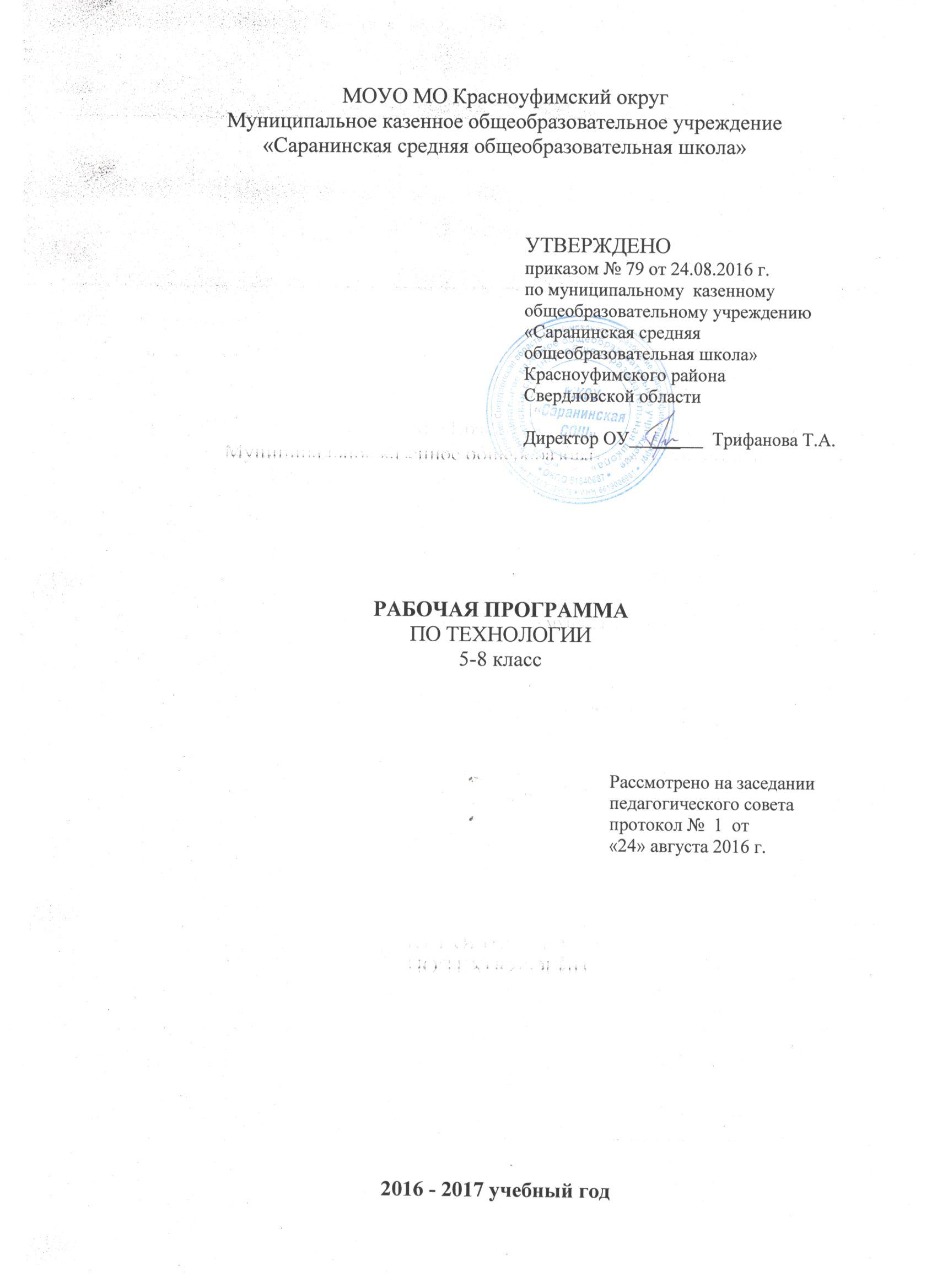 Аннотация к рабочей программе учебного курса «Технология»  ООО ФГОС	Учебная программа по учебному предмету «Технология» составлена на основании: -  Федеральный закон Российской Федерации от 29 декабря 2012 г. № 273-ФЗ «Об образовании в Российской Федерации»; -  Приказ Министерства образования и науки Российской Федерации от 17 декабря 2010 г. № 1897 “Об утверждении федерального государственного образовательного стандарта основного общего образования” (с изменениями от 29.12.2014 г); -  Письмо Министерства образования и науки РФ от 1.04.2005 № 03-417 «Требования к оснащению образовательного процесса в соответствии с содержательным наполнением учебных предметов». 	Программа по учебному предмету «Технология» изложена в рамках двух направлений: «Индустриальные технологии» и «Технологии ведения дома». Соответствует федеральному государственному  образовательному стандарту основного общего образования (2010г.).	Программа реализуется в предметной линии учебников «Технология» для 5-8 классов, которые подготовлены авторским коллективом (А. Т. Тищенко, Н.В. Синица, В. Д. Симоненко) и входят в УМК «Алгоритм успеха». Издательский дом «Вентана-Граф»	Обучение школьников технологии строится на основе освоения конкретной образовательной деятельности преобразования и использования материалов, энергии, информации, объектов природной и социальной среды. Инвариантными образовательными целями технологической подготовки молодежи в учреждениях общего образования на этапе основной школы являются: формирование у обучающихся технико-технологической грамотности, представлений о технологической культуре производства, культуры труда, этики деловых межличностных отношений, развитие умений творческой созидательной деятельности, подготовка к профессиональному самоопределению в сфере индустриального труда и последующей социально-трудовой адаптации в обществе. Соответственно, независимо от вида изучаемых технологий, содержанием примерной учебной программы по предмету «Технология» предусматривается изучение материала по следующим сквозным образовательным линиям: технологическая культура производства; распространенные технологии современного производства; культура и эстетика труда; получение, обработка, хранение и использование технической информации; основы черчения, графики, дизайна; элементы домашней и прикладной экономики, предпринимательства; знакомство с миром профессий, выбор жизненных, профессиональных планов учащимися; влияние технологических процессов на окружающую среду и здоровье человека; техническая творческая, проектная деятельность; история, перспективы и социальные последствия развития технологии и техники. I Пояснительная запискаРабочая программа по предмету технология  составлена в соответствии с требованиями Федерального государственного образовательного стандарта основного общего образования, на основе примерной программы по технологии, с учётом авторской программы Н. В. Синица, А. Т. Тищенко «Технология». 5-8 классы, - М.: Вентана-Граф, 2015.В данной программе определена последовательность изучения материала, распределения часов по разделам и темам, а также путей дополнения содержания системы знаний, умений и способов деятельности, развития и социализации обучающихся по представленному содержанию. Для этого настоящей программой и учебным планом предусмотрен необходимый резерв времени.Программа по «Технологии» содействует сохранению единого образовательного пространства России, предоставляет широкие возможности для реализации различных подходов к построению учебного курса, индивидуальных способностей и потребностей  обучающихся, материальной базы образовательных учреждений, местных социально-экономических условий, национальных традиций характера рынка труда.Цели изучения предмета «Технология» в системе основного общего образованияОсновной   целью   изучения   учебного   предмета   «Технология»   в   системе   общегообразования  является  формирование  представлений  о  составляющих  техносферы,  о современном производстве и о распространенных в нем технологиях.Освоение технологического подхода как  универсального алгоритма преобразующей и созидательной деятельности определяет общие цели учебного предмета «Технология».Предмет обеспечивает формирование представлений о технологической культуре производства, развитие культуры труда подрастающих поколений, становление системы технических и технологических знаний и умений, воспитание трудовых, гражданских и патриотических качеств личности.Технология  как  учебный  предмет  способствует  профессиональному самоопределению обучающихся в условиях рынка труда, формированию гуманистически и прагматически ориентированного мировоззрения, социально обоснованных ценностных ориентаций.В основной школе обучающийся должен овладеть необходимыми в повседневной жизни базовыми приемами ручного и механизированного труда с использованием распространенных инструментов, механизмов и машин, способами управления отдельными видами распространенной в быту техники, необходимой в обыденной жизни и будущей профессиональной  деятельности; научиться  применять  в практической  деятельности знания, полученные при изучении основ наук.II. Общая характеристика учебного предмета «Технология»Основным предназначением учебного предмета «Технология» в системе общего образования является формирование трудовой и технологической культуры обучающегося, системы технологических знаний и умений, воспитание трудовых, гражданских и патриотических качеств его личности, профессиональное самоопределение в условиях рынка труда, формирование гуманистически и прагматически ориентированного мировоззрения. Предмет «Технология» является необходимым компонентом общего образования обучающихся, предоставляя им возможность овладеть основами ручного и механизированного труда, управления техникой, применить в практической деятельности знания основ наук.Обучение школьников технологии строится на основе освоения конкретной образовательной деятельности преобразования и использования материалов, энергии, информации, объектов природной и социальной среды. Инвариантными образовательными целями технологической подготовки молодежи в учреждениях общего образования на этапе основной школы являются: формирование у обучающихся технико-технологической грамотности, представлений о технологической культуре производства, культуры труда, этики деловых межличностных отношений, развитие умений творческой созидательной деятельности, подготовка к профессиональному самоопределению в сфере индустриального труда и последующей социально-трудовой адаптации в обществе. Соответственно, независимо от вида изучаемых технологий, содержанием примерной учебной программы по предмету «Технология» предусматривается изучение материала по следующим сквозным образовательным линиям:• технологическая культура производства;• распространенные технологии современного производства;• культура и эстетика труда;• получение, обработка, хранение и использование технической информации;• основы черчения, графики, дизайна;• элементы домашней и прикладной экономики, предпринимательства;• знакомство с миром профессий, выбор жизненных, профессиональных планов учащимися;• влияние технологических процессов на окружающую среду и здоровье человека;• техническая творческая, проектная деятельность;• история, перспективы и социальные последствия развития технологии и техники.Обучающиеся  овладевают  следующими  общетрудовыми  понятиями  и  видами деятельности:– потребности, предметы потребления, потребительная стоимость продукта труда, изделие или услуга, дизайн, проект, конструкция;– техническая  документация,  измерение  параметров  в  технологии  и  продукте  труда;выбор, моделирование, конструирование, проектирование объекта труда и технологии;– методы и средства преобразования и использования материалов, энергии и информации, объектов социальной и природной среды;– свойства конструкционных и природных поделочных материалов;– назначение, применение, хранение ручных инструментов и приспособлений;– устройство,  сборка,  управление  и  обслуживание  доступных  и  посильных  технико-технологических средств производства (приборов, аппаратов, станков, машин, механизмов);– подготовка и  организация  трудовой  деятельности на рабочем месте;  культура труда;механизация труда и автоматизация производства; технологическая культура производства;– информационные технологии в производстве и сфере услуг; перспективные технологии;– функциональные стоимостные характеристики предметов  труд  и  технологий; себестоимость продукции; экономия сырья, энергии, труда;  производительность труда, анализ и  экономическое  проектирование  эффективной  и  рациональной  организации  производства продукта труда; реализация продукции, цена, налог, доход и прибыль; начала маркетинга, менеджмента и предпринимательской деятельности; бюджет семьи;– экологичность   технологий   производства;   безотходные   технологии,   утилизация   и рациональное использование отходов; социальные последствия применения технологий;– планирование  и  организация  рабочего  места;  научная  организация  труда  средства  и методы обеспечения безопасности труда; культура труда; технологическая дисциплина; этика общения на производстве;– требования,   предъявляемые  различными   массовыми   профессиями   к   подготовке  и личным качествам человека; соответствие требований профессиональной деятельности интересам, склонностям, личностным качествам обучающихся и средства их диагностики, жизненная и профессиональная карьера.Основным для учебной программы по предмету «Технология», направление «Технический труд», является блок разделов и тем «Создание изделий из конструкционных и поделочных материалов».  Программа  включает  в  себя  также  разделы  «Электротехника  и  электроника», «Технологии ведения дома», «Черчение и графика», «Современное производство и профессиональное образование», «Проектные и творческие работы». С учетом требований стандарта образования по технологии значительный объем учебного времени отводится на проектные и творческие работы.Исходя из необходимости учета потребностей личности школьника, его семьи и общества, достижений педагогической науки, конкретный учебный материал для включения в программу должен отбираться с учетом следующих положений:- распространенность  изучаемых  технологий  и  орудий  труда  в  сфере  производства, сервиса и домашнего хозяйства и отражение в них современных научно-технических достижений;- возможность освоения содержания на основе включения обучающихся в разнообразные виды технологической деятельности, имеющих практическую направленность;- выбор объектов созидательной и преобразовательной деятельности на основе изучения общественных, групповых или индивидуальных потребностей; - возможность реализации общетрудовой и практической направленности обучения, наглядного представления методов и средств осуществления технологических процессов;- возможность познавательного, интеллектуального, творческого, духовно-нравственного, эстетического и физического развития обучающихся.Каждый компонент примерной учебной программы включает в себя основные теоретические сведения, практические работы и рекомендуемые объекты труда (в обобщенном виде). При этом предполагается, что изучение материала, связанного с практическими работами, должно предваряться освоением обучающимися необходимого минимума теоретических сведений.В программе предусмотрено выполнение обучающимися технических творческих или проектных работ. Соответствующая тема по учебному плану программы может даваться в конце каждого года обучения. Вместе с тем методически возможно построение годового учебного плана занятий с введением творческой, проектной деятельности в образовательную деятельность с начала или с середины учебного  года. При  организации  творческой или проектной деятельности обучающихся очень важно акцентировать их внимание на потребительском назначении того изделия (потребительной стоимости), которое они выдвигают в качестве творческой идеи.Основным дидактическим средством обучения технологии в основной школе является учебно-практическая деятельность обучающихся. Приоритетными методами являются упражнения, лабораторно-практические, учебно-практические  работы,  выполнение  проектов. Все виды практических работ в примерной учебной программе  направлены  на  освоение различных технологий обработки материалов, электромонтажных, строительно-отделочных и ремонтных санитарно-технических работ, графических, расчетных и проектных операций.Лабораторно-практические работы выполняются преимущественно по материаловедению, а также по разделу «Машиноведение». Такие работы могут проводиться по разделам «Создание изделий из конструкционных и поделочных материалов» и «Электротехнические работы» при наличии необходимого учебного оборудования.Для практических работ, в соответствии с имеющимися возможностями, выбирается такой объект, образовательная деятельность или тему проекта для обучающихся, чтобы обеспечить охват всей совокупности рекомендуемых в программе технологических операций. При этом должна учитываться посильность объекта труда для школьников соответствующего возраста, а также его общественная или личная ценность.Темы раздела «Технологии ведения дома» включают в себя обучение элементам семейной экономики, освоение некоторых видов ремонтно-отделочных и санитарно-технических работ. Соответствующие  работы  проводятся  в форме учебных  упражнений. 	Для  выполнения  этих работ необходимо силами школы подготовить соответствующие учебные стенды и наборы раздаточного материала.Для  более  глубокого  освоения  этого  раздела следует  организовывать  технологическую практику обучающихся за счет времени, отводимого из компонента образовательного учреждения. Тематически она может быть связана с ремонтом классного оборудования, школьных помещений и их санитарно-технических коммуникаций, а именно: ремонт и окраска стен, столов, стульев, восстановление  или замена кафельных или пластиковых  покрытий, ремонт мебели, профилактика и ремонт санитарно-технических устройств, запорных механизмов и др.Содержание обучения черчению и графике, которое задано обязательным минимумом, в программе представлено двумя вариантами. Сведения и практические работы по черчению и графике, как компонент содержания, введены почти во все технологические разделы и темы программы. Интегративный характер содержания обучения технологии предполагает построение образовательной деятельности на основе использования межпредметных связей. 	Это связи с алгеброй и геометрией при проведении расчетных и графических операций, с химией при характеристике свойств материалов, с физикой при изучении устройства и принципов работы машин и механизмов, современных технологий, с историей и искусством при освоении технологий традиционных промыслов. При этом возможно проведение интегральных занятий, создание интегральных курсов или отдельных разделов.III.Описание места учебного предмета «Технология» в  учебном планеВ основной школе технология изучается с 5-го по 8-й  класс.В 5, 6, 7 классах 70 учебных часов из расчета 2 учебных часа в неделю. В 8 классах по 35 учебных часов из расчета 1 час в неделюIV. Личностные, метапредметные и предметные результаты освоения учебного предмета «Технология»Изучение технологии в основной школе обеспечивает достижение личностных, метапредметных и предметных результатов.Личностными результатами освоения, обучающимися основной школы программы «Технология» являются:проявление познавательных интересов и активности в данной области предметной технологической деятельности;выражение желания учиться и трудиться в промышленном производстве для удовлетворения текущих и перспективных потребностей;развитие трудолюбия и ответственности за качество своей деятельности;овладение установками, нормами и правилами научной организации умственного и физического труда;самооценка своих умственных и физических способностей для труда в различных сферах с позиций будущей социализации и стратификации;становление профессионального самоопределения в выбранной сфере профессиональной деятельности;планирование образовательной и профессиональной карьеры;осознание необходимости общественно-полезного труда как условия безопасной и эффективной социализации;бережное отношение к природным и хозяйственным ресурсам;готовность к рациональному ведению домашнего хозяйства;проявление технико-технологического и экономического мышления при организации своей деятельности;самооценка готовности к предпринимательской деятельности в сфере технического труда.Метапредметными результатами освоения, обучающимися основной школы программы «Технология» являются:планирование образовательной познавательно-трудовой деятельности;определение адекватных условиям способов решения учебной или трудовой задачи на основе заданных алгоритмов.комбинирование известных алгоритмов технического и технологического творчества в ситуациях, не предполагающих стандартного применения одного из них;проявление нестандартного подхода к решению учебных и практических задач в образовательной деятельности моделирования изделия или технологического процесса;мотивированный отказ от образца объекта труда при данных условиях, поиск новых решений возникшей технической или организационной проблемы;самостоятельная организация и выполнение различных творческих работ по созданию технических изделий;виртуальное и натурное моделирование технических и технологических процессов объектов;приведение примеров, подбор аргументов, формулирование обоснованных выводов по обоснованию технико-технологического и организационного решения; отражение в устной или письменной форме результатов своей деятельности;выявление потребностей, проектирование и создание объектов, имеющих потребительную стоимость;выбор для решения познавательных и коммуникативных задач различных источников информации, включая энциклопедии, словари, интернет-ресурсы и другие базы данных;использование дополнительной информации при проектировании и создании объектов, имеющих личностную или общественно значимую потребительную стоимость;согласование и координация совместной познавательно-трудовой деятельности с другими ее участниками;объективное оценивание вклада своей познавательно-трудовой деятельности в решение общих задач коллектива;оценивание своей познавательно-трудовой деятельности с точки зрения нравственных, правовых норм, эстетических ценностей по принятым в обществе и коллективе требованиям и принципам;диагностика результатов познавательно-трудовой деятельности по принятым критериям и показателям.обоснование путей и средств устранения ошибок или разрешения противоречий в выполняемых технологических процессах;соблюдение норм и правил культуры труда в соответствии с технологической культурой производства;соблюдение норм и правил безопасности познавательно-трудовой деятельности и созидательного труда.Предметными результатами освоения, обучающимися основной школы программы   «Технология» являются:познавательной сфере:рациональное использование учебной и дополнительной технической и технологической информации для проектирования и создания объектов труда;оценка технологических свойств материалов и областей их применения;ориентация в имеющихся и возможных технических средствах и технологиях создания объектов труда;владение алгоритмами и методами решения технических и технологических задач;классификация видов и назначения методов получения и преобразования материалов, энергии информации, объектов живой природы и социальной среды, а также соответствующих технологий промышленного производства;распознавание видов, назначения материалов, инструментов и оборудования, применяемого в техническом труде;владение кодами и методами чтения и способами графического представления технической и технологической информации;применение общенаучных знаний по предметам естественно-математического цикла в подготовке и осуществлении технологических процессов для обоснования и аргументации рациональности деятельности;владение способами научной организации труда, формами деятельности, соответствующими культуре труда и технологической культуре производства;применение элементов прикладной экономики при обосновании технологий и проектов.трудовой сфере:планирование технологического процесса и процесса труда;подбор материалов с учетом характера объекта труда и технологии;проведение необходимых опытов и исследований при подборе материалов и проектировании объекта труда;подбор инструментов и оборудования с учетом требований технологии и материально-энергетических ресурсов;проектирование последовательности операций и составление операционной карты работ;выполнение технологических операций с соблюдением установленных норм, стандартов ограничений;соблюдение норм и правил безопасности труда и пожарной безопасности;соблюдение трудовой и технологической дисциплины;обоснование критериев и показателей качества промежуточных и конечных результатов труда;выбор и использование кодов и средств представления технической и технологической информации и знаковых систем (текст, таблица, схема, чертеж, эскиз, технологическая карта и др.) в соответствии с коммуникативной задачей, сферой и ситуацией общения;подбор и применение инструментов приборов и оборудования в технологических процессах с учетом областей их применения;контроль промежуточных и конечных результатов труда по установленным критериям и показателям с использованием контрольных и мерительных инструментов;выявление допущенных ошибок в процессе труда и обоснование способов их исправления;документирование результатов труда и проектной деятельности;расчет себестоимости продукта труда;экономическая оценка возможной прибыли с учетом сложившейся ситуации на рынке товаров и услуг.мотивационной сфере:оценивание своей способности и готовности к труду в конкретной предметной деятельности;оценивание своей способности и готовности к предпринимательской деятельности;выбор профиля технологической подготовки в старших классах полной средней школы или профессии в учреждениях начального профессионального или среднего специального обучения;выраженная готовность к труду в сфере материального производства;согласование своих потребностей и требований с другими участниками познавательно-трудовой деятельности;осознание ответственности за качество результатов труда;наличие экологической культуры при обосновании объекта труда и выполнении работ;стремление к экономии и бережливости в расходовании времени, материалов, денежных средств и труда.эстетической сфере:дизайнерское проектирование технического изделия;моделирование художественного оформления объекта труда;разработка варианта рекламы выполненного технического объекта;эстетическое и рациональное оснащение рабочего места с учетом требований эргономики и научной организации труда;опрятное содержание рабочей одежды.коммуникативной сфере:формирование рабочей группы для выполнения технического проекта с учетом общности интересов и возможностей будущих членов трудового коллектива;выбор знаковых систем и средств для кодирования и оформления информации в процессе коммуникации;оформление коммуникационной и технологической документации с учетом требований действующих стандартов;публичная презентация и защита проекта технического изделия;разработка вариантов рекламных образов, слоганов и лейблов;потребительская оценка зрительного ряда действующей рекламы.физиолого-психологической сфере:развитие способностей к моторике и координации движений рук при работе с ручными инструментами и выполнении станочных операций;достижение необходимой точности движений при выполнении различных технологических операций;соблюдение требуемой величины усилия, прикладываемого к инструменту с учетом технологических требований;сочетание образного и логического мышления в процессе проектной деятельности.V. Содержание учебного предмета «Технология» Индустриальные технологииТехнологии обработки конструкционных и поделочных материалов Технологии ручной обработки древесины и древесных материалов. Технологии машинной обработки древесины и древесных материалов. Технологии ручной обработки металлов и искусственных материалов.Технологии машинной обработки металлов и искусственных материалов. Технологии художественно-прикладной обработки материалов.ЭлектротехникаЭлектромонтажные и сборочные технологии. Электротехнические устройства с элементамиавтоматики. Бытовые электроприборы.Технологии исследовательской, опытнической и проектной деятельностиИсследовательская и созидательная деятельность.Современное производство и профессиональное самоопределениеСферы производства, профессиональное образование и профессиональная карьера.Распределение содержания учебного материала программы по годам обучения (классам) Блок 1: «Создание изделий из конструкционных и поделочных материалов»Раздел программы «Технологии создания изделий из древесных и поделочных материалов на основе конструкторской и технологической документации»5 классРабочее место для обработки древесины. Дерево и древесина. Виды пород деревьев. Свойства, определяющие внешний вид древесины. Пороки древесины. Лесоматериалы. Отходы древесины и их рациональное использование. Получение шпона и фанеры. Свойства фанеры и область ее применения. Эскиз, технический рисунок и чертеж детали и изделия. Планирование работы по изготовлению изделия. Разметка заготовок из древесины. Пиление, строгание, сверление древесины. Соединение столярных изделий на гвоздях и шурупах. Ручные электрические машины для обработки древесины. Отделка древесины. Выпиливание лобзиком. Выжигание. Экологическая оценка изделия из древесины.6 классМеханические свойства древесины. Рациональное оборудование рабочего места. Требования к изготавливаемому изделию. Чертеж детали цилиндрической формы. Сборочный чертеж. Изготовление деталей цилиндрической формы  ручными инструментами. Устройство токарного станка для точения древесины. Подготовка заготовок к точению на токарном станке. Точение деталей цилиндрической формы на токарном станке. Соединение деталей шипами, вполдерева, шкантами и нагелями. Склеивание деталей. Технологические особенности сборки и отделки древесины. Декоративно-прикладная обработка древесины. Выполнение контурной резьбы.  Роспись  по дереву.  Выпиливание ручным лобзиком по  внутреннему контуру.  Пути экономии древесины.7 классТехнологические свойства древесины. Пороки и дефекты древесины. Сушка древесины. Чертеж детали с конической поверхностью. Изготовление плоских изделий криволинейной формы. Приемы обтачивания  конических и фасонных деталей на токарном станке. Изготовление шипового соединения. Декоративно-прикладная обработка древесины. Выполнение геометрической резьбы. Перспективные технологические процессы при обработке древесины8 классЯщичные угловые соединения и их изготовление. Изготовление малогабаритной мебели. Точение внутренних поверхностей. Декоративно-прикладная обработка древесины. Выполнение прорезной резьбы.Раздел программы «Технологии создания изделий из металлов и искусственных материалов на основе конструкторской и технологической документации»5 классОборудование и  организация  рабочего  места.  Виды  металлов  и  сплавов.  Их  основные свойства. Тонколистовой металл и проволока. Графическое изображение деталей из тонколистового металла и проволоки. Правка, разметка тонколистового металла. Резание тонколистового металла слесарными ножницами. Гибка тонколистового металла. Устройство сверлильного станка. Соединение деталей из тонколистового металла с помощью заклепок и фальцевого шва.  Отделка изделий из  тонколистового металла. Правка проволоки. Разметка, резка, рубка, гибка проволоки. Отделка изделий из проволоки. Общие сведения о пластмассах. Экологическая оценка изделия из металла.6 классЧерные  и  цветные  металлы  и  сплавы.  Механические  свойства  металлов  и  сплавов. Сортовой прокат. Виды сортового проката. Способы получения. Чертеж детали из сортового проката. Сборочный чертеж. Учебная технологическая карта. Измерение размеров деталей с помощью штангенциркуля. Резание сортового проката слесарной ножовкой. Опиливание заготовок из сортового проката. Приемы опиливания. Особенности опиливания плоских поверхностей.  Рубка металла зубилом. Сверление заготовок  из  сортового проката и  других материалов. Виды заклепочных соединений и способы их выполнения. Пластмасса как композиционный материал.Виды пластических материалов. Свойства пластмасс. Применение пластмасс и технология их обработки.7 класс	Технологические свойства стали. Классификация и маркировка стали. Термическая обработка металлов и сплавов. Сечения и разрезы на чертежах деталей. Сущность токарной обработки. Назначение и устройство токарно-винторезного станка. Назначение и виды токарных резцов. Элементы токарного резца. Обтачивание наружных цилиндрических поверхностей. Обработка торцовых поверхностей и уступов. Общие понятия о резьбе и резьбовых поверхностях. Основные элементы резьбы. Нарезание наружной резьбы ручными инструментами. Нарезание внутренней резьбы ручными инструментами.Понятие о полимере. Свойства пластмасс. Технология ручной обработки пластмасс.Быстрорежущие стали, твердые сплавы, минералокерамические материалы и их применение. Отклонения, допуски и посадки на размеры соединяемых деталей. Шероховатость обработанной  поверхности.  Понятие  о  режиме  резания.  Нарезание  резьбы  плашками   и метчиками на токарно-винторезном станке. Технологии обработки отверстий на токарно- винторезном станке. Отрезание заготовок и вытачивание канавок. Техника измерения микрометром.Классификация пластмасс. Свойства и применение пластмасс. Технология ручной обработки пластмасс. Технология токарной обработки пластмасс.Раздел программы «Машиноведение»5 классПонятие о технике и техническом устройстве. Понятие о машине как технической системе. Классификация машин. Типовые детали машин. Подвижные и неподвижные соединения.6 классРабочие машины. Технологические машины и их рабочий орган. Принцип резания в технике. Транспортные машины. Водный и воздушный транспорт. Транспортирующие машины.7 классПонятие о механизме. Классификация механизмов передачи движения. Понятие о передаточном отношении. Понятие о кинематической цепи. Кинематическая цепь токарно- винторезного станка.8 классИстория развития двигателей. Двигатель – как энергетическая машина. Классификация двигателей. Эффективность использования преобразованной энергии.Блок 2: «Электротехника и электроника» Раздел программы «Электротехнические работы»5 классОбщее  понятие  об  электрическом  токе.  Электрические  провода.  Электромонтажные работы. Сборка электрических цепей. 6 классУсловные обозначения электротехнических устройств. Электромагнит и его применение в электротехнических устройствах.7 классПонятия о датчиках преобразования неэлектрических сигналов в электрические. Виды и назначение автоматических устройств. Простейшие схемы устройств автоматики.8 классПрименение электродвигателей в быту, промышленности, на транспорте. Общая характеристика принципов работы двигателей постоянного и переменного тока. Аппаратура управления электродвигателем. Схемы подключения коллекторного двигателя к источнику тока.Раздел программы «Сборка простых электронных устройств»8 классЭлектроизмерительные приборы для измерения тока, напряжения, сопротивления. Качественная характеристика свойств полупроводниковых приборов. Виды и условные обозначения устройств электроники на схемах. Схема выпрямителя переменного тока.Блок 3: «Технологии ведения дома» 8 классТехнологии ухода за различными видами половых покрытий и лакированной мебели, их мелкий ремонт. Современные средства ухода за мягкой мебелью, одеждой и обувью. Способы утепления окон в зимний период. Современная бытовая техника, облегчающая выполнение домашних работ.Источники семейных доходов и бюджет семьи. Потребности человека. Рациональное планирование расходов на основе актуальных потребностей семьи. Оценка возможностей предпринимательской деятельности для пополнения семейного бюджета. Потребительские качества товаров и услуг. Права потребителя и их защита.Раздел программы «Ремонтные работы»8 класс	Виды ремонтно-отделочных работ в доме. Современные строительные и отделочные материалы. Инструменты и приспособления для выполнения малярных работ. Способы декорирования интерьера. Профессии, связанные с выполнением ремонтно-отделочных и строительных работ.Раздел программы «Домашняя экономика»8 классИсточники семейных доходов и бюджет семьи. Потребности человека. Рациональное планирование расходов на основе актуальных потребностей семьи. Оценка возможностей предпринимательской деятельности для пополнения семейного бюджета. Потребительские качества товаров и услуг. Права потребителя и их защита.Блок 5: «Творческая, проектная деятельность» Раздел программы «Творческая, проектная деятельность»5 классТворчество и творческий проект. Этапы проектирования и конструирования. Порядок выбора темы проекта. Этапы выполнения проекта. Подготовительный этап. Конструкторский этап. Технологический этап. Этап изготовления изделия. Заключительный этап. Защита творческого проекта. Пример 6 класс	Методы обоснования конструкции изделия и этапов ее изготовления. Этапы выполнения проекта: подготовительный этап, конструкторский этап, технологический этап, этап изготовления изделия, заключительный этап, защита творческого проекта. Пример проекта.7 класс	Государственные стандарты на типовые детали и документацию (ЕСКД и ЕСТД). Классификация производственных технологий. Этапы выполнения проекта: подготовительный этап, конструкторский этап, технологический этап, этап изготовления изделия, заключительный этап, защита творческого проекта. Пример проекта.8 класс	Себестоимость. Цена изделия как товара. Технологическая и трудовая дисциплина на производстве. Применение ЭВМ при проектировании. Этапы выполнения проекта: подготовительный этап, конструкторский этап, технологический этап, этап изготовления изделия, заключительный этап, защита творческого проекта. Пример проекта.VI. Содержание учебного предмета по направлению «Технологии ведения дома»	Новизной данной программы по направлению «Технологии ведения дома» является новый методологический подход, направленный на здоровьесбережение школьников. Эта задача может быть реализована, прежде всего, на занятиях по кулинарии. В данный раздел включены лабораторно-практические работы по определению качества пищевых. Эти занятия способствуют формированию у обучающихся ответственного отношения к своему здоровью, поскольку часто неправильное питание приводит к большому количеству серьезных заболеваний, связанных с нарушением обмена веществ.	В содержании данного курса сквозной линией проходит экологическое воспитание и эстетическое развитие обучающихся при оформлении различных изделий: от кулинарных блюд до изделий декоративно-прикладного искусства.	При изучении всего курса у обучающихся формируются устойчивые безопасные приемы труда.	При изучении темы «Конструирование и моделирование» обучающиеся учатся применять зрительные иллюзии в одежде.	При изучении темы «Элементы машиноведения» обучающиеся знакомятся с новыми техническими возможностями современных швейных, вышивальных и краеобмёточных машинс программным управлением.	Тема «Свойства текстильных материалов» знакомит обучающиеся с новыми разработкамив текстильной промышленности: волокнами, тканями и неткаными материалами, обладающими принципиально новыми технологическими, эстетическими и гигиеническими свойствами.	Раздел «Художественные ремесла» включены новые технологии росписи ткани, ранее не изучавшиеся в школе.	При изучении направления «Технологии ведения дома» наряду с общеучебными умениями обучающиеся овладевают целым рядом специальных технологий.	Все это позволяет реализовать современные взгляды на предназначение, структуру и содержание технологического образования.Кулинария	Санитарные требования к помещению кухни и столовой. Правила санитарии и гигиены при обработке пищевых продуктов. Профилактика пищевых отравлений. Рациональное размещение оборудования кухни. Безопасные приемы работы. Оказание первой помощи при ожогах. Рациональное питание. Пищевые продукты как источник белков, жиров, углеводов, витаминов, минеральных солей. Хранение пищевых продуктов. Домашняя заготовка пищевых продуктов. Кулинарная обработка различных видов продуктов. Приготовление холодных и горячих блюд, напитков, хлебобулочных и кондитерских изделий. Традиционные национальные (региональные) блюда.Оформление блюд и правила их подачи к столу. Сервировка стола. Правила поведения за столом.Разработка учебного проекта по кулинарии. Влияние технологий обработки пищевых продуктов на здоровье человека. Экологическая оценка технологий.Профессии, связанные с получением и обработкой пищевых продуктов.Создание изделий из текстильных и поделочных материалов 	Организация рабочего места. Соблюдение правил безопасного труда при использовании инструментов, механизмов и машин.	Выбор тканей, трикотажа и нетканых материалов с учетом их технологических, гигиенических и эксплуатационных свойств для изготовления швейных изделий.	Конструирование одежды. Измерение параметров фигуры человека. Построение и оформление чертежей швейных изделий. Современные направления моды в одежде.Выбор индивидуального стиля в одежде. Моделирование простейших видов швейных изделий. Художественное оформление и отделка изделий.	Подготовка выкройки к раскрою. Копирование готовых выкроек. Изменение формы выкроек с учетом индивидуальных особенностей фигуры. Подготовка текстильных материалов к раскрою. Рациональный раскрой.	Технология соединения деталей в швейных изделиях. Выполнение ручных и машинных швов.	Устройство, регулировка и обслуживание бытовых швейных машин.	Современные материалы, текстильное и швейное оборудование.	Проведение примерки. Выявление дефектов при изготовлении швейных изделий и способы их устранения. Выполнение влажно-тепловой обработки в зависимости от волокнистого состава ткани. Контроль и оценка готового изделия.	Традиционные виды рукоделия и декоративно-прикладного творчества. Народные промыслы России. Промыслы, распространенные в регионе проживания. Проектирование личностно или общественно значимых изделий с использованием текстильных или поделочных материалов. Оценка материальных затрат и качества изделия.	Профессии, связанные с технологиями обработки текстильных материалов и изготовлением швейных изделий.Электротехнические работыОрганизация рабочего места, использование инструментов и приспособлений для выполнения электромонтажных работ.	Применение индивидуальных средств защиты при выполнении электротехнических работ.	Соблюдение правил электробезопасности, правил эксплуатации бытовых  электроприборов.	Виды источников и потребителей электрической энергии.	Применение различных видов электротехнических материалов и изделий в приборах и устройствах. Условное графическое представление элементов электрических цепей на электрических схемах. Чтение и составление электрических схем. Сборка моделей электроосветительных приборов и проверка их работы с использованием электроизмерительных приборов. Подключение к источнику тока коллекторного электродвигателя и управление скоростью вращения. Подключение типовых аппаратов защиты электрических цепей и бытовых потребителей электрической энергии. Принципы работы и использование типовых средств управления и защиты.	Подбор бытовых приборов по их мощности. Определение расхода и стоимости потребляемой энергии. Пути экономии электрической энергии. Сборка моделей простых электронных устройств из промышленных деталей и деталей конструктора по схеме; проверка их функционирования.	Проектирование личностно или общественно значимых изделий с использованием радиодеталей, электротехнических и электронных элементов и устройств. Влияние электротехнических и электронных приборов на окружающую среду и здоровье человека. Профессии, связанные с производством, эксплуатацией и обслуживанием электротехнических и электронных устройств.Технологии ведения дома	Интерьер жилых помещений и их комфортность. Современные стили в оформлении жилых помещений.	Подбор средств оформления интерьера жилого помещения с учетом запросов и потребностей семьи и санитарно-гигиенических требований.	Использование декоративных растений для оформления интерьера жилых помещений. Оформление приусадебного (пришкольного) участка с использованием декоративных растений. Характеристика основных элементов систем энергоснабжения, теплоснабжения, водопровода и канализации в городском и сельском (дачном) домах.	Правила их эксплуатации. Организация рабочего места для выполнения санитарно-технических работ.Планирование работ, подбор и использование материалов, инструментов, приспособлений и оснастки при выполнении санитарно-технических работ.Соблюдение правил безопасного труда и правил предотвращения аварийных ситуаций в сети водопровода и канализации.Простейший ремонт элементов систем водоснабжения и канализации. Характеристика распространенных технологий ремонта и отделки жилых помещений. Подбор строительно-отделочных материалов. Оснащение рабочего места для ремонта и отделки помещений. Использование основных инструментов для ремонтно-отделочных работ.Экологическая безопасность материалов и технологий выполнения ремонтно-отделочных работ. Подготовка поверхностей помещения к отделке. Нанесение на подготовленные поверхности водорастворимых красок, наклейка обоев и пленок.Соблюдение правил безопасности труда и гигиены при выполнении ремонтно-отделочных работ. Применение индивидуальных средств защиты и гигиены.Уход за различными видами половых покрытий.Удаление загрязнений одежды бытовыми средствами. Выбор и использование современных средств ухода за обувью. Выбор технологий и средств для дли- тельногохранения одежды и обуви. Подбор на основе рекламной информации современной бытовой техники с учетом потребностей и доходов семьи. Правила безопасного пользования бытовой техникой.Профессии, связанные с выполнением санитарно-технических или ремонтно-отделочных работ.Бюджет семьи. Рациональное планирование расходов на основе актуальных потребностей семьи. Ориентация на рынке товаров и услуг: анализ потребительских качеств товара, выбор способа совершения покупки. Права потребителя и их защита.Оценка возможностей предпринимательской деятельности для пополнения семейного бюджета. Выбор возможного объекта или услуги для предпринимательской деятельности на основе анализа потребностей местного населения и рынка в потребительских товарах.Проектирование изделия или услуги. Расчет примерных затрат и возможной прибыли в соответствии с ценами местного рынка и покупательной способностью населения. Выбор путей продвижения продукта труда на рынок.Черчение и графикаОрганизация рабочего места для выполнения графических работ. Условно-графическое отображение формы, структуры объектов и процессов. Условные графические обозначения деталей и изделий на рисунках, эскизах, чертежах, схемах.Понятие о системах конструкторской, технологической документации и ГОСТах, видах документации. Чтение чертежей, схем, технологических карт.Выполнение чертежных и графических работ от руки, с использованием чертежных инструментов, приспособлений и средств компьютерной поддержки. Копирование и тиражирование графической документации.Применение компьютерных технологий выполнения графических работ. Использование стандартных графических объектов и конструирование графических объектов: выделение, объединение, геометрические преобразования фрагментов. Построение чертежа и технического рисунка.Профессии, связанные с выполнением чертежных и графических работ.Современное производство и профессиональное образование 	Сферы современного производства.Основные составляющие производства. Разделение труда на производстве. Влияние техники и технологий на виды и содержание труда. Приоритетные направления развития техники и технологий. Понятие о специальности и квалификации работника.Факторы, влияющие на уровень оплаты труда. Пути получения профессионального образования.Виды учреждений профессионального образования. Региональный рынок труда и образовательных услуг. Учет качеств личности при выборе профессии. Поиск информации о путях получения профессионального образования и трудоустройства.VII. Планируемые результаты изучения учебного предмета «Технология» Технологии обработки конструкционных и поделочных материаловВыпускник научится:• находить в учебной литературе сведения, необходимые для конструирования объекта и осуществления выбранной технологии;• читать технические рисунки, эскизы, чертежи, схемы;• выполнять  в  масштабе  и  правильно  оформлять  технические  рисунки  и  эскизы разрабатываемых объектов;• осуществлять   технологические   процессы   создания   или   ремонта   материальных объектов.Выпускник получит возможность научиться:• грамотно   пользоваться   графической   документацией   и   технико-технологической информацией, которые применяются при разработке, создании и эксплуатации различных технических объектов;• осуществлять   технологические   процессы   создания   или   ремонта   мате-риальных объектов, имеющих инновационные элементы.ЭлектротехникаВыпускник научится:• разбираться в адаптированной для школьников технико-технологической информации по электротехнике и ориентироваться в электрических схемах, которые применяются при разработке, создании и эксплуатации электрифицированных приборов и аппаратов, составлять простые электрические схемы цепей бытовых устройств и моделей;• осуществлять технологические процессы сборки или ремонта объектов, содержащих электрические цепи с учётом необходимости экономии электрической энергии.Выпускник получит возможность научиться: • составлять     электрические     схемы,     которые     применяются     при     разработке электроустановок, создании и эксплуатации электрифициро-ванных приборов и аппаратов, используя дополнительные источники информации (включая Интернет);• осуществлять  процессы  сборки,  регулировки  или  ремонта  объектов,  содержащих электрические цепи с элементами электроники и автоматики.Технологии ведения домаКулинарияВыпускник научится:• самостоятельно готовить для своей семьи простые кулинарные блюда из сырых и варёных овощей и фруктов, молока и молочных продуктов, яиц, рыбы, мяса, птицы, различных видов теста, круп, бобовых и макаронных изделий, отвечающие требованиям рационального питания, соблюдая правильную технологическую последовательность приготовления, санитарно-гигиенические требования и правила безопасной работы.Выпускник получит возможность научиться:• составлять рацион питания на основе физиологических потребностей организма;• выбирать пищевые продукты для удовлетворения потребностей организ-ма в белках, углеводах, жирах, витаминах, минеральных веществах; организо-вывать своё рациональное питание   в   домашних   условиях;   применять   различные   способы   обработки   пищевых продуктов с целью сохранения в них питательных веществ;• применять   основные   виды   и   способы   консервирования   и   заготовки   пищевых продуктов в домашних условиях;• экономить  электрическую  энергию  при  обработке  пищевых  продуктов;  оформлять приготовленные блюда, сервировать стол; соблюдать правила этикета за столом;• определять виды экологического загрязнения пищевых продуктов; оценивать влияние техногенной сферы на окружающую среду и здоровье человека;• выполнять мероприятия по предотвращению негативного влияния техногенной сферы на окружающую среду и здоровье человека.Создание изделий из текстильных и поделочных материаловВыпускник научится:• изготавливать  с  помощью  ручных  инструментов  и  оборудования  для  швейных  и декоративно-прикладных   работ,   швейной   машины   простые   по   конструкции   модели швейных изделий, пользуясь технологической документацией;• выполнять влажно-тепловую обработку швейных изделий. Выпускник получит возможность научиться:• выполнять  несложные  приёмы  моделирования  швейных  изделий,  в  том  числе  с использованием традиций народного костюма;• использовать  при  моделировании  зрительные  иллюзии  в  одежде;  определять  и исправлять дефекты швейных изделий;• выполнять художественную отделку швейных изделий;• изготавливать изделия декоративно-прикладного искусства, региональ-ных народных промыслов;• определять основные стили в одежде и современные направления моды.Технологии исследовательской, опытнической и проектной деятельностиВыпускник научится:• планировать    и    выполнять    учебные    технологические    проекты:    выявлять    и формулировать проблему; обосновывать цель проекта, конструкцию изделия, сущность итогового продукта или желаемого результата; планировать этапы выполнения работ; составлять  технологическую  карту изготовления изделия;  выбирать средства реализации замысла, осуществлять технологический процесс; контролировать ход и результаты выполнения проекта;• представлять  результаты  выполненного  проекта:  пользоваться  основными  видами проектной   документации;   готовить   пояснительную   записку   к   проекту;   оформлять проектные материалы; представлять проект к защите.Выпускник получит возможность научиться:• организовывать  и  осуществлять  проектную  деятельность  на основе  установленных правил, поиска новых решений, планировать и организовывать технологический процесс с учётом имеющихся ресурсов и условий;• осуществлять презентацию, экономическую и экологическую оценку проекта; разрабатывать вариант рекламы для продукта труда.Современное производство и профессиональное самоопределениеВыпускник научится построению 2—3 вариантов личного профессионального плана ипутей получения профессионального образования на основе соотнесения своих интересов и возможностей с содержанием и условиями труда по массовым профессиям и их востребованностью на рынке труда.Выпускник получит возможность научиться:• планировать профессиональную карьеру;• рационально выбирать пути продолжения образования или трудоустройства;• ориентироваться в информации по трудоустройству и продолжению образования;• оценивать свои возможности и возможности своей семьи для предпринимательской деятельности.Примерное тематическое планированиеНаправление «Индустриальные технологии» (245 часов)5 класс (70)6 класс (70 часов)7 класс (70часов)8 класс (35 часов)Примерное тематическое планирование Направление «Технологии ведения дома» 245 часов
5 класс (70 часов)6 класс (70 часов)7 класс (70 часов)8 класс (35 часов)ПРИЛОЖЕНИЕВиды контроля.Входящий, текущий и итоговый контроль, самоконтроль, взаимоконтроль, практические работы.Формы контроля.Устный опрос, тесты, практические работы.Критерий оцениванияНормы оценок теоретических знанийПри устном ответе обучающийся должен использовать технический язык, правильноприменять и произносить термины.Отметка «5» ставится, если обучающийся:полностью освоил учебный материал;умеет изложить его своими словами;самостоятельно подтверждает ответ конкретными примерами;правильно и обстоятельно отвечает на дополнительные вопросы учителя.Отметка «4» ставится, если обучающийся:в основном усвоил учебный материал;допускает незначительные ошибки при его изложении своими словами;подтверждает ответ конкретными примерами;правильно отвечает на дополнительные вопросы учителя.Отметка «3» ставится, если обучающийся:не усвоил существенную часть учебного материала;допускает значительные ошибки при его изложении своими словами;затрудняется подтвердить ответ конкретными примерами;не всегда и (или) неполно отвечает на дополнительные вопросы учителя.Отметка «2» ставится, если обучающийся:практические не усвоил учебный материал;не может изложить его своими словами;не может подтвердить ответ конкретными примерами;не отвечает на большинство дополнительных вопросов учителя.Критерии оценки выполнения практических работУчитель  выставляет  обучающимся  отметки  за  выполнение  практической  работы,учитывая результаты наблюдения за процессом их труда, качество изготовленного изделия(детали) и затраты рабочего времени.Отметка «5» ставится, если обучающийся:тщательно спланирован труд и рационально организовано рабочее место;правильно   выполнялись   приемы  труда,   работа  выполнялась   самостоятельно  и творчески;изделие изготовлено с учетом установленных требований;полностью соблюдались правила техники безопасности.Отметка «4» ставится, если обучающийся:допущены незначительные недостатки в планировании труда и организации рабочего места;в основном правильно выполняются приемы труда;работа выполнялась самостоятельно;норма времени выполнена или не выполнена не более чем на 10%;изделие изготовлено с незначительными отклонениями;полностью соблюдались правила техники безопасности.Отметка «3» ставится, если обучающийся :допущены недостатки в планировании труда и организации рабочего места;отдельные приемы труда выполнялись неправильно;была продемонстрирована низкая самостоятельность в работе;норма времени не выполнена не более чем на 25%;изделие изготовлено с нарушением отдельных требований; не полностью соблюдались правила техники безопасности.Отметка «2» ставится, если обучающийся:допущены существенные недостатки в планировании труда и организации рабочего места;неправильно выполнялись многие приемы труда;самостоятельность в работе практически не проявлена;норма времени не выполнена свыше 25%;изделие изготовлено со значительными нарушениями требований;не соблюдались многие правила техники безопасности.Нормы оценки практической работыОрганизация труда.Отметка «5» ставится, если полностью соблюдались правила трудовой и технологической  дисциплины,  работа  выполнялась  самостоятельно,  тщательно планировался труд, рационально организовано рабочее место, полностью соблюдались общие правила техники безопасности, отношение к труду добросовестное, к инструментам – бережное, экономное.Отметка «4» ставится, если работа выполнялась самостоятельно, но были допущены незначительные ошибки в планировании труда, организации рабочего места, которые исправлялись  самостоятельно,  полностью  выполнялись  правила  трудовой  и технологической дисциплины, правила техники безопасности.Отметка «3» ставится, если самостоятельность в работе была низкой, допущены нарушения трудовой и технологической дисциплины, организации рабочего места.Отметка «2» ставится, если самостоятельность в работе отсутствовала, допущены грубые нарушения правил трудовой и технологической дисциплины, правил техники безопасности, которые повторялись после замечаний учителя.Приемы труда.Отметка «5» ставится, если все приемы труда выполнялись правильно, не было допущено нарушений правил техники безопасности.Отметка «4» ставится, если приемы выполнялись в основном правильно, допущенные ошибки исправлялись самостоятельно, не было нарушения правил техники безопасности.Отметка «3» ставится, если отдельные приемы труда выполнялись неправильно, но ошибки   исправлялись   после   замечания   учителя,   были   допущены   незначительные нарушения правил техники безопасности.Отметка «2» ставится, если неправильно выполнялись многие виды работ, ошибки повторялись после замечания учителя, неправильные действия привели к травме учащегося или поломке инструмента (оборудования).Качество изделий (работы).Отметка «5» ставится, если изделие выполнено точно по чертежу, все размеры выдержаны, отделка выполнена в соответствии с требованиями инструкционной карты или по образцу.Отметка «4» ставится, если изделие по чертежу, размеры выдержаны, но качество отделки ниже требуемого.Отметка «3» ставится, если изделие выполнено по чертежу с небольшими отклонениями, качество отделки ниже удовлетворительное.Отметка «2» ставится, если изделие выполнено с отступлениями от чертежа, не соответствует образцу. Изделие невозможно использовать даже после доработки.Норма времени (выработки).Отметка «5» ставится, если задание выполнено в полном объеме и в установленный срок.Отметка  «4»  ставится,  если  на  выполнение  работы  затрачено  времени  большеустановленного по норме 10%.Отметка «3» ставится, если на выполнение работы затрачено больше установленного по норме на 25%.Отметка «2» ставится, если на выполнение работы затрачено времени против нормы больше чем на 25%.Критерии оценки выполнения графических заданий и лабораторных работОтметка «5» ставится, если обучающимся:творчески планируется выполнение работы;самостоятельно и полностью используется знание программного материала;правильно и аккуратно выполняется задание;умело используются справочная литература, наглядные пособия, приборы и другие средства.Отметка «4» ставится, если обучающимся:в целом правильно планируется выполнение работы;самостоятельно используется знание программного материала;в основном правильно и аккуратно выполняется задание;используются справочная литература, наглядные пособия, приборы   и другие средства.Отметка «3» ставится, если обучающимся:допускаются ошибки при планировании работы;самостоятельно не используется значительная часть программного материала;допускаются ошибки и неаккуратно выполняется задание;справочная литература, наглядные пособия, приборы и другие средства используются недостаточно.Отметка «2» ставится, если обучающимся :неправильно спланировано выполнение работы;не используется знание программного материала;допускаются грубые ошибки и неаккуратно выполняется задание;справочная литература, наглядные пособия, приборы и другие  редства не используются.При тестировании все верные ответы берутся за 100%, тогда отметка выставляется в соответствии с таблицей:Тема раздела программы, количество часовОсновное содержание материала темыХарактеристики основных видов деятельности учащихсяРаздел «Технологии обработки конструкционных материалов» (50 ч)Раздел «Технологии обработки конструкционных материалов» (50 ч)Раздел «Технологии обработки конструкционных материалов» (50 ч) «Технологии ручной обработки древесины и древесных материалов»(20 ч)Древесина. Пиломатериалы. Древесные материалы. Графическое изображение деталей и изделий. Технологический процесс, технологическая карта. Столярный верстак, ручные инструменты и приспособления. Виды контрольно-измерительных и разметочных инструментов. Технологические операции. Сборка и отделка изделий из древесины. Правила безопасного трудаРаспознавать материалы по внешнему виду. Читать и оформлять графическую документацию. Организовывать рабочее место. Составлять последовательность выполнения работ. Выполнять измерения. Выполнять работы ручными инструментами. Изготовлять детали и изделия по техническим рисункам, эскизам, чертежам и технологическим картам. Соблюдать правила безопасного труда«Технологии ручной обработки металлов и искусственных материалов» (22 ч)Металлы и их сплавы, область применения, свойства. Тонколистовой металл и проволока. Виды и свойства искусственных материалов, назначение и область применения, особенности обработки. Экологическая безопасность при обработке, применении и утилизации искусственных материалов. Слесарный верстак, инструменты и приспособления для слесарных работ. Графические изображения деталей из металлов и искусственных материалов. Технологии изготовления изделий из металлов и искусственных материалов ручными инструментами. Контрольно-измерительные инструменты. Сборка изделий из тонколистового металла, проволоки, искусственных материалов. Способы отделки поверхностей изделий из металлов и искусственных материалов. Профессии, связанные с ручной обработкой металлов. Правила безопасного труда при ручной обработке металловРаспознавать металлы, сплавы и искусственные материалы. Организовывать рабочее место для слесарной обработки. Знакомиться с устройством слесарного верстака и тисков. Убирать рабочее место. Читать техническую документацию. Разрабатывать эскизы изделий из тонколистового металла, проволоки и искусственных материалов. Разрабатывать технологии изготовления деталей из металлов и искусственных материалов. Изготовлять детали из тонколистового металла, проволоки, искусственных материалов по эскизам, чертежам и технологическим картам. Выполнять сборку и отделку изделий из тонколистового металла, проволоки, искусственных материалов. Контролировать качество изделий, выявлять и устранять дефекты. Соблюдать правила безопасного труда«Технологии машиннойобработки металлови искусственных материалов» (2 ч)Понятие о машинах и механизмах. Виды соединений. Профессии, связанные с обслуживанием машин и механизмов. Сверлильный станок: назначение, устройство. Организация рабочего места для работы на сверлильном станке, инструменты и приспособления. Правила безопасного труда при работе на сверлильном станкеЗнакомиться с механизмами, машинами, соединениями, деталями. Выполнять работы на настольном сверлильном станке. Применять контрольно-измерительные инструменты при сверлильных работах. Выявлять дефекты и устранять их. Соблюдать правила безопасного труда«Технологии художественно-прикладной обработки материалов» (6 ч)Технологии художественно-прикладной обработки материалов1. Выпиливание лобзиком. Материалы, инструменты и приспособления для выпиливания. Организация рабочего места. Правила безопасного труда. Технология выжигания по дереву. Материалы, инструменты и приспособления для выжигания. Организация рабочего места. Правила безопасного трудаВыпиливать изделия из древесины и искусственных материалов лобзиком. Отделывать изделия из древесины выжиганием. Изготовлять изделия декоративно-прикладного творчества по эскизам и чертежам. Соблюдать правила безопасного труда. Представлять презентацию результатов трудаРаздел «Технологии домашнего хозяйства» (6 ч)Раздел «Технологии домашнего хозяйства» (6 ч)Раздел «Технологии домашнего хозяйства» (6 ч)«Технологии ремонтадеталей интерьера, одеждыи обуви и ухода за ними»(4 ч)Интерьер жилого помещения. Способы ухода за различными видами напольных покрытий, лакированной и мягкой мебели, их мелкий ремонт. Технология ухода за кухней. Средства для ухода. Экологические аспекты применения современных химических средств в быту. Технологии ухода за одеждой и обувью. Профессии в сфере обслуживания и сервисаВыполнять мелкий ремонт одежды, чистку обуви, восстановление лакокрасочных покрытий на мебели. Осваивать технологии удаления пятен с одежды и обивки мебели. Соблюдать правила безопасного труда и гигиены. Изготовлять полезные для дома вещи«Эстетика и экология жилища» (2 ч)Эстетические, экологические, эргономические требования к интерьеру жилища. Регулирование микроклимата в доме. Приборы для поддержания температурного режима, влажности и состояния воздушной среды. Роль освещения в интерьере. Правила пользования бытовой техникойОценивать микроклимат в помещении. Подбирать бытовую технику по рекламным проспектам. Разрабатывать план размещения осветительных приборов. Разрабатывать варианты размещения бытовых приборовРаздел «Технологии исследовательской и опытнической деятельности» (12  ч)Раздел «Технологии исследовательской и опытнической деятельности» (12  ч)Раздел «Технологии исследовательской и опытнической деятельности» (12  ч)«Исследовательскаяи созидательная деятельность» (12 ч)Порядок выбора темы проекта. Формулирование требований к выбранному изделию. Методы поиска информации в книгах, журналах и сети Интернет. Этапы выполнения проекта (поисковый, технологический, заключительный). Подготовка графической и технологической документации. Расчёт стоимости материалов для изготовления изделия. Окончательный контроль и оценка проекта. Способы проведения  презентации проектов. Использование ПК при выполнении и презентации проектовОбосновывать выбор изделия на основе личных потребностей. Находить необходимую информацию с использованием сети Интернет. Выбирать вид изделия. Определять состав деталей. Выполнять эскиз, модель изделия. Составлять учебную инструкционную карту. Изготовлять детали, собирать и отделывать изделия. Оценивать стоимость материалов для изготовления изделия. Подготавливать пояснительную записку. Оформлять проектные материалы. Проводить презентацию проектаТема раздела программы, количество отводимых учебных часовОсновное содержание 
материала темыХарактеристики основных видов 
деятельности учащихсяРаздел «Технологии обработки конструкционных материалов» (50 ч)Раздел «Технологии обработки конструкционных материалов» (50 ч)Раздел «Технологии обработки конструкционных материалов» (50 ч)«Технологии ручнойобработки древесиныи древесных материалов»(18 ч)Заготовка древесины. Свойства древесины. Пороки древесины. Профессии, связанные с производством древесины, древесных материалов и восстановлением лесных массивов. Сборочные чертежи, спецификация. Технологические карты. Соединение брусков из древесины. Изготовление цилиндрических и конических деталей ручным инструментом. Отделка деталей и изделий окрашиванием. Контроль качества изделий, выявление дефектов, их устранение. Правила безопасного трудаРаспознавать природные пороки древесины в заготовках. Читать сборочные чертежи. Определять последовательность сборки изделия по технологической документации. Изготовлять изделия из древесины с соединением брусков внакладку. Изготовлять детали, имеющие цилиндрическую и коническую форму. Осуществлять сборку изделий по технологической документации. Использовать ПК для подготовки графической документации. Соблюдать правила безопасного труда«Технологии машинной обработки древесины и древесных материалов» (6 ч)Токарный станок для обработки древесины: устройство, оснастка, инструменты, приёмы работы. Контроль качества деталей. Профессии, связанные с производством и обработкой древесины и древесных материалов. Правила безопасного труда при работе на токарном станкеУправлять токарным станком для обработки древесины. Точить детали цилиндрической и конической формы на токарном станке. Применять контрольно-измерительные инструменты при выполнении токарных работ. Соблюдать правила безопасного труда при работе на станке«Технологии ручной обработки металлов и искусственных материалов» (18 ч)Свойства чёрных и цветных металлов. Свойства искусственных материалов. Сортовой прокат. Чтение сборочных чертежей. Измерение размеров деталей с помощью штангенциркуля. Технологические операции обработки металлов ручными инструментами: резание, рубка, опиливание, отделка; инструменты и приспособления для данных операций. Профессии, связанные с обработкой металловРаспознавать виды материалов. Оценивать их технологические возможности. Разрабатывать чертежи и технологические карты изготовления изделий из сортового проката, в том числе с применением ПК. Отрабатывать навыки ручной слесарной обработки заготовок. Измерять размеры деталей с помощью штангенциркуля. Соблюдать правила безопасного труда«Технологии машиннойобработки металлови искусственных материалов» (2 ч)Элементы машиноведения. Составные части машин. Виды механических передач. Понятие о передаточном отношении. Соединения деталей. Современные ручные технологические машины и механизмы для выполнения слесарных работРаспознавать составные части машин. Знакомиться с механизмами (цепным, зубчатым, реечным), соединениями (шпоночными, шлицевыми). Определять передаточное отношение зубчатой передачи. Применять современные ручные технологические машины и механизмы при изготовлении изделий «Технологии художественно-прикладной обработки материалов» (6 ч)Виды резьбы по дереву, оборудование и инструменты. Технологии выполнения ажурной, геометрической, рельефной и скульптурной резьбы по дереву1. Эстетические и эргономические требования к изделию. Правила безопасного труда при выполнении художественно-прикладных работ с древесиной. Профессии, связанные 
с художественной обработкой древесины Разрабатывать  изделия с учётом назначения и эстетических свойств. Выбирать материалы и заготовки для резьбы по дереву. Осваивать приёмы выполнения основных операций ручными инструментами. Изготовлять изделия, содержащие художественную резьбу, по эскизам и чертежам. Представлять презентацию изделий. Соблюдать правила безопасного трудаРаздел «Технологии домашнего хозяйства» (8 ч)Раздел «Технологии домашнего хозяйства» (8 ч)Раздел «Технологии домашнего хозяйства» (8 ч)«Технологии ремонта деталей интерьера, одежды и обуви и ухода за ними»(2 ч)Интерьер жилого помещения. Технология крепления деталей интерьера (настенных предметов). Выбор способа крепления в зависимости от веса предмета и материала стены. Инструменты и крепёжные детали. Правила безопасного выполнения работЗакреплять детали интерьера (настенные предметы: стенды, полочки, картины). Пробивать (сверлить) отверстия в стене, устанавливать крепёжные детали«Технологии ремонтно-отделочных работ» (4 ч)Виды ремонтно-отделочных работ. Основы технологии штукатурных работ; современные материалы. Инструменты для штукатурных работ, их назначение. Технология оклейки помещений обоями. Виды обоев. Виды клеев для наклейки обоев. Профессии, связанные с выполнением ремонтно-отделочных работ. Способы решения экологических проблем, возникающих при проведении ремонтно-отделочных и строительных работПроводить несложные ремонтные штукатурные работы. Работать инструментами для штукатурных работ. Разрабатывать эскизы оформления стен декоративными элементами. Изучать виды обоев, осуществлять подбор обоев по образцам. Выполнять упражнения по наклейке образцов обоев (на лабораторном стенде)«Технологии ремонта элементов систем водоснабжения и канализации» (2 ч)Простейшее сантехническое оборудование в доме. Устранение простых неисправностей водопроводных кранов и смесителей. Инструменты и приспособления для санитарно-технических работ. Профессии, связанные с выполнением санитарно-технических работ. Соблюдение правил безопасного труда при выполнении санитарно-технических работЗнакомиться с сантехническими инструментами и приспособлениями. Изготовлять резиновые шайбы и прокладки к вентилям и кранам. Осуществлять разборку и сборку кранов и смесителей (на лабораторном стенде). Заменять резиновые шайбы и уплотнительные кольца. Очищать аэратор смесителяРаздел «Технологии исследовательской и опытнической деятельности» (10 ч)Раздел «Технологии исследовательской и опытнической деятельности» (10 ч)Раздел «Технологии исследовательской и опытнической деятельности» (10 ч)Тема«Исследовательскаяи созидательная деятельность» (10 ч)Творческий проект. Понятие о техническом задании. Этапы проектирования и конструирования. Применение ПК при проектировании изделий. Технические и технологические задачи при проектировании изделия, возможные пути их решения (выбор материалов, рациональной конструкции, инструментов и технологий, порядка сборки, вариантов отделки). Основные виды проектной документации. Правила безопасного труда при выполнении творческих проектовКоллективно анализировать возможности изготовления изделий, предложенных учащимися 
в качестве творческих проектов. Конструировать и проектировать детали с помощью ПК. Разрабатывать чертежи и технологические карты. Изготовлять детали и контролировать их размеры. Оценивать стоимость материалов для изготовления изделия. Разрабатывать варианты рекламы. Подготавливать пояснительную записку. Оформлять проектные материалы. Проводить презентацию проекта. Применять ПК при проектировании изделийТема раздела программы, количество отводимых учебных часовОсновное содержание 
материала темыХарактеристики основных видов 
деятельности учащихсяРаздел «Технологии обработки конструкционных материалов» (52 ч)Раздел «Технологии обработки конструкционных материалов» (52 ч)Раздел «Технологии обработки конструкционных материалов» (52 ч)«Технологии ручнойобработки древесиныи древесных материалов»(16ч)Конструкторская и технологическая документация. Заточка и настройка дереворежущих инструментов. Точность измерений, отклонения и допуски на размеры детали. Технология шипового соединения деталей. Технология соединения деталей шкантами и шурупами в нагель. Правила безопасного трудаИспользовать ПК для подготовки конструкторской и технологической документации. Настраивать дереворежущие инструменты. Рассчитывать отклонения и допуски на размеры деталей. Изготовлять изделия из древесины с шиповым соединением брусков. Соединять детали из древесины шкантами и шурупами в нагель. Изготовлять детали и изделия различных геометрических форм по чертежам и технологическим картам«Технологии машиннойобработки древесиныи древесных материалов»(8 ч)Технология обработки наружных фасонных поверхностей деталей из древесины. Обработка вогнутой и выпуклой криволинейной поверхности. Точение шаров и дисков.Технология точения декоративных изделий, имеющих внутренние полости. Контроль качества деталей. Шлифовка и отделка изделий. Экологичность заготовки, производства и обработки древесины и древесных материаловТочить детали из древесины по чертежам, технологическим картам. Применять разметочные и контрольно-измерительные инструменты при изготовлении деталей с фасонными поверхностями. Точить декоративные изделияиз древесины. Соблюдать правила безопасного труда при работе на станках«Технологии ручнойобработки металлови искусственных материалов» (4 ч)Классификация сталей. Термическая обработка сталей. Резьбовые соединения. Технология нарезания наружной и внутренней резьбы вручную в металлах и искусственных материалах. Визуальный и инструментальный контроль качества деталей. Профессии, связанные с ручной обработкой металлов, термической обработкой материаловЗнакомиться с термической обработкой стали. Получать навыки нарезания резьбы в металлах и искусственных материалах. Выявлять дефекты и устранять их. Изготовлять детали из тонколистового металла, проволоки, искусственных материалов по чертежам и технологическим картам «Технологии машиннойобработки металлови искусственных материалов» (12 ч)Токарно-винторезный и фрезерный станки: устройство, назначение, приёмы подготовки к работе, приёмы управления и выполнения операций. Инструменты и приспособления для работы на станках. Основные операции токарной и фрезерной обработки, особенности их выполнения. Операционная карта. Профессии, связанные с обслуживанием, наладкой и ремонтом токарных и фрезерных станков. Правила безопасной  работы на фрезерном станкеИзучать устройство токарного и фрезерного станков. Ознакомиться с инструментами для токарных и фрезерных работ. Управлять токарно-винторезным и фрезерным станками. Налаживать и настраивать станки. Соблюдать правила безопасного труда. Разрабатывать операционные карты для изготовления деталей вращения и деталей, получаемых фрезерованием. Изготовлять детали из металла и искусственных материалов на токарном и фрезерном станках по чертежам и технологическим картам «Технологии художественно-прикладной обработки материалов» (12 ч)Технологии художественно-прикладной обработки материалов1. Виды мозаики (инкрустация, интарсия, блочная мозаика, маркетри). Мозаика с металлическим контуром (филигрань, скань). Художественное ручное тиснение по фольге. Технология получения рельефных рисунков на фольге в технике басмы. Технология изготовления декоративных изделий из проволоки (ажурная скульптура из металла). Технология художественной обработки изделий в технике просечного металла (просечное железо). Чеканка. Правила безопасного труда при выполнении художественно-прикладных работ с древесиной и металлом. Профессии, связанные с художественной обработкой металлаИзготовлять мозаику из шпона. Осваивать технологию изготовления изделия тиснением по фольге. Разрабатывать эскизы и изготовлять декоративные изделия из проволоки. Изготовлять изделия в технике просечного металла. Знакомиться с технологией изготовления металлических рельефов методом чеканки. Соблюдать правила безопасного трудаРаздел «Технологии домашнего хозяйства» (4ч)Раздел «Технологии домашнего хозяйства» (4ч)Раздел «Технологии домашнего хозяйства» (4ч)«Технологии ремонтно-отделочных работ» 
(4 ч)Виды ремонтно-отделочных работ. Основы технологии малярных работ; инструменты и приспособления. Основы технологии плиточных работ. Виды плитки, применяемой для облицовки стен и полов. Материалы для наклейки плитки. Профессии, связанные с выполнением ремонтно-отделочных и строительных работ. Правила безопасного трудаИзучать технологию малярных работ. Выполнять несложные ремонтные малярные работы в школьных мастерских. Знакомиться с технологией плиточных работ. Заменять отколовшуюся плитку на участке стены под руководством учителя. Соблюдать правила безопасного трудаРаздел «Технологии исследовательской и опытнической деятельности» (12 ч)Раздел «Технологии исследовательской и опытнической деятельности» (12 ч)Раздел «Технологии исследовательской и опытнической деятельности» (12 ч)«Исследовательская и созидательная деятельность» (12 ч)Творческий проект. Этапы проектирования и конструирования. Проектирование изделий на предприятии (конструкторская и технологическая подготовка). Государственные стандарты на типовые детали и документацию (ЕСКД и ЕСТД). Основные технические и технологические задачи при проектировании изделия, возможные пути их решения. Применение ПК при проектировании. Экономическая оценка стоимости выполнения проекта. Методика проведения электронной презентации проектов (сценарии, содержание)Обосновывать идею изделия на основе маркетинговых опросов. Искать необходимую информацию с использованием сети Интернет. Разрабатывать чертежи деталей и технологические карты для проектного изделия 
с использованием ПК. Изготовлять детали изделия, осуществлять сборку изделия и его отделку. Разрабатывать варианты рекламы. Оформлять проектные материалы. Подготавливать электронную презентацию проекта Тема раздела программы, количество отводимых учебных часовОсновное содержание 
материала темыХарактеристики основных видов 
деятельности учащихсяРаздел «Технологии домашнего хозяйства» (10 ч)Раздел «Технологии домашнего хозяйства» (10 ч)Раздел «Технологии домашнего хозяйства» (10 ч)«Эстетика и экология жилища» (2 ч)Характеристика основных элементов систем энергоснабжения, теплоснабжения, водопровода и канализации в городском и сельском (дачном) домах. Правила их эксплуатации. Современные системы фильтрации воды. Система безопасности жилищаЗнакомиться с приточно-вытяжной естественной вентиляцией в помещении. Знакомиться с системой фильтрации воды (на лабораторном стенде)«Бюджет семьи» (4 ч)Источники семейных доходов и бюджет семьи. Способы выявления потребностей семьи. Технология построения семейного бюджета. Доходы и расходы семьи. Технология совершения покупок. Потребительские качества товаров и услуг. Способы защиты прав потребителей. Технология ведения бизнеса. Оценка возможностей предпринима-тельской деятельности для пополнения семейного бюджетаОценивать имеющиеся и возможные источники доходов семьи. Анализировать потребности членов семьи. Планировать недельные, месячные и годовые расходы семьи с учётом её состава. Анализировать качество и потребительские свойства товаров. Планировать возможную индивидуальную трудовую деятельность«Технологии ремонта элементов систем водоснабжения и канализации» (4 ч)Схемы горячего и холодного водоснабжения в многоэтажном доме. Система канализации в доме. Мусоропроводы и мусоросборники. Способы монтажа кранов, вентилей и смесителей. Устройство сливных бачков различных типов. Приёмы работы с инструментами и приспособлениями для санитарно-технических работ. Экологические проблемы, связанные  с утилизацией сточных вод. Профессии, связанные с выполнением санитарно-технических работОпределять составляющие системы водоснабжения и канализации в школе и дома. Знакомиться с конструкцией типового смывного бачка (на учебном стенде). Изготовлять приспособление для чистки канализационных труб. Разбирать и собирать запорные устройства системы водоснабжения со сменными буксами (на лабораторном стенде)Раздел «Электротехника» (12 ч)Раздел «Электротехника» (12 ч)Раздел «Электротехника» (12 ч) «Электромонтажныеи сборочные технологии»(4 ч)Общее понятие об электрическом токе, о силе тока, напряжении и сопротивлении. Виды источников тока и приёмников электрической энергии. Условные графические изображения на электрических схемах. Понятие об электрической цепи и о её принципиальной схеме. Виды проводов. Инструменты для электромонтажных работ; приёмы монтажа. Установочные изделия. Приёмы монтажа и соединения установочных проводов и установочных изделий. Правила безопасной работы. Профессии, связанные с выполнением электромонтажных и наладочных работЧитать простые электрические схемы. Собирать электрическую цепь из деталей конструктора с гальваническим источником тока. Исследовать работу цепи при различных вариантах её сборки. Знакомиться с видами электромонтажных инструментов и приёмами их использования; выполнять упражнения по несложному электромонтажу. Использовать пробник для поиска обрыва в простых электрических цепях. Учиться изготовлять удлинитель. Выполнять правила безопасности и электробезопасности«Электротехническиеустройства с элементами автоматики» (4 ч)Принципы работы и способы подключения плавких и автоматических предохранителей. Схема квартирной электропроводки. Работа счётчика электрической энергии. Элементы автоматики в бытовых электротехнических устройствах. Влияние электротехнических и электронных приборов на здоровье человека. Правила безопасной работы с электроустановками и при выполнении электро-монтажных работ. Профессии, связанные с производством, эксплуатацией и обслуживанием электротехнических установокСобирать модель квартирной проводки с использованием типовых аппаратов коммутации и защиты. Испытывать созданную модель автоматической сигнализации (из деталей электроконструктора)«Бытовые электроприборы» (4 ч)Электроосветительные и электронагревательные приборы, их безопасная эксплуатация. Пути экономии электрической энергии в быту. Технические характеристики ламп накаливания и люминесцентных энергосберегающих ламп. Общие сведения о бытовых микроволновых печах, об их устройстве и о правилах эксплуатации. Общие сведения о принципе работы, видах и правилах эксплуатации бытовых холодильников и стиральных машин. Цифровые приборы. Правила безопасности при работе с бытовыми электроприборамиОценивать допустимую суммарную мощность электроприборов, подключаемых к одной розетке, и в квартирной (домовой) сети. Исследовать характеристики источников света. Подбирать оборудование с учётом гигиенических и функциональных требований. Соблюдать правила безопасной эксплуатации электроустановокРаздел «Современное производство и профессиональное самоопределение» (4 ч)Раздел «Современное производство и профессиональное самоопределение» (4 ч)Раздел «Современное производство и профессиональное самоопределение» (4 ч)«Сферы производстваи разделение труда» (2 ч)Сферы и отрасли современного производства. Основные составляющие производства. Основные структурные подразделения производственного предприятия. Уровни квалификации и уровни образования. Факторы, влияющие на уровень оплаты труда. Понятие о профессии, специальности, квалификации и компетентности работникаИсследовать деятельность производственного предприятия или предприятия сервиса. Анализировать структуру предприятия и профессиональное разделение труда. Разбираться в понятиях «профессия», «специальность, «квалификация»«Профессиональноеобразование и профессиональная карьера» (2 ч)Виды массовых профессий сферы производства и сервиса в регионе. Региональный рынок труда и его конъюнктура. Профессиональные интересы, склонности и способности. Диагностика и самодиагностика профессиональной пригодности. Источники получения информации о профессиях, путях и об уровнях профессионального образования. Здоровье и выбор профессииЗнакомиться по Единому тарифноквалификационному справочнику с массовыми профессиями. Анализировать предложения работодателей на региональном рынке труда. Искать информацию в различных источниках, включая Интернет, о возможностях получения профессионального образования. Проводить диагностику склонностей и качеств личности. Строить планы профессионального образования и трудоустройстваТема раздела программы, количество часовОсновное содержание материала темыХарактеристики основных видов деятельности учащихсяРаздел «Технологии домашнего хозяйства» (2 ч)Раздел «Технологии домашнего хозяйства» (2 ч)Раздел «Технологии домашнего хозяйства» (2 ч)«Интерьер кухни, столовой»(2 ч )Понятие об интерьере. Требования к интерьеру (эргономические, санитарно-гигиенические, эстетические).Планировка кухни. Разделение кухни на рабочую и обеденную зоны. Цветовое решение кухни. Использование современных материалов в отделке кухни. Декоративное оформление. Современные стили в оформлении кухни. Проектирование кухни на ПКЗнакомиться с эргономическими, санитарно-гигиеническими, эстетическими требованиями к интерьеру. Находить и представлять информацию об устройстве современной кухни. Планировать кухню с помощью шаблонов и ПКРаздел «Электротехника» (1 ч)Раздел «Электротехника» (1 ч)Раздел «Электротехника» (1 ч)«Бытовые электроприборы» (1 ч )Общие сведения о видах, принципе действия и правилах эксплуатации бытовых электроприборов на кухне: бытового холодильника, микроволновой печи (СВЧ), посудомоечной машины и др.Изучать потребность в бытовых электроприборах на кухне. Находить и представлять информацию об истории электроприборов. Изучать принципы действия и правила эксплуатации микроволновой печи и бытового холодильникаРаздел «Кулинария» (14 ч)Раздел «Кулинария» (14 ч)Раздел «Кулинария» (14 ч)«Санитария и гигиена
на кухне» (1 ч )Санитарно-гигиенические требования к лицам, приготовляющим пищу, к приготовлению пищи, хранению продуктов и готовых блюд. Необходимый набор посуды для приготовления пищи. Правила и последовательность мытья посуды. Уход за поверхностью стен и пола. Моющие и чистящие средства для ухода за посудой, поверхностью стен и пола. Безопасные приёмы работы на кухне. Правила безопасной работы с газовыми плитами, электронагревательными приборами, с горячей посудой и жидкостью, ножом и кухонными приспособлениями. Первая помощь при порезах и ожогах паром или кипяткомОвладевать навыками личной гигиены при приготовлении пищи и  хранении продуктов. Организовывать рабочее место. Определять набор безопасных для здоровья моющих и чистящих средств для мытья посуды и уборки кабинета технологии. Осваивать безопасные приёмы работы с кухонным оборудованием, колющими и режущими инструментами, горячей посудой, жидкостью. Оказывать первую помощь при порезах и ожогах«Физиология питания» (1 ч )Питание как физиологическая потребность. Пищевые (питательные) вещества. Значение белков, жиров, углеводов для жизнедеятельности человека. Пищевая пирамида. Роль витаминов, минеральных веществ и воды в обмене веществ, их содержание в пищевых продуктах. Пищевые отравления. Правила, позволяющие их избежать. Первая помощь при отравлениях. Режим питанияНаходить и представлять информацию о содержании в пищевых продуктах витаминов, минеральных солей и микроэлементов. Осваивать исследовательские навыки при проведении лабораторных работ по определению качества пищевых продуктов и питьевой воды. Составлять индивидуальный режим питания и дневной рацион на основе пищевой пирамиды«Бутерброды игорячие напитки» (2 ч )Значение хлеба в питании человека. Продукты, применяемые для приготовления бутербродов. Виды бутербродов. Технология приготовления бутербродов. Инструменты и приспособления для нарезки. Требования к качеству готовых бутербродов. Условия и сроки их хранения. Подача бутербродов. Профессия пекарь. Виды горячих напитков (чай, кофе, какао, горячий шоколад). Сорта чая, их вкусовые достоинства, полезные свойства. Влияние эфирных масел, воды на качество напитка. Технология заваривания, подача чая. Сорта и виды кофе. Устройства для размола зёрен кофе. Технология приготовления, подача кофе. Приборы для приготовления кофе. Получение какао-порошка. Технология приготовления какао, подача напиткаПриготавливать и оформлять бутерброды. Определять вкусовые сочетания продуктов в бутербродах. Подсушивать хлеб для канапе в жарочном шкафу или тостере. Приготавливать горячие напитки (чай, кофе, какао). Проводить сравнительный анализ вкусовых качеств различных видов чая и кофе. Находить и представлять информацию о растениях, из которых можно приготовить горячие напитки. Дегустировать бутерброды и горячие напитки. Знакомиться с профессией пекарь«Блюда из круп, бобовых и макаронных изделий» (2 ч)Виды круп, бобовых и макаронных изделий. Подготовка продуктов к приготовлению блюд. Посуда для приготовления блюд. Технология приготовления крупяных рассыпчатых, вязких и жидких каш. Требования к качеству каши. Применение бобовых в кулинарии. Подготовка к варке. Время варки. Технология приготовления блюд из макаронных изделий. Подача готовых блюдЧитать маркировку и штриховые коды на упаковках. Знакомиться с устройством кастрюли-кашеварки. Определять экспериментально оптимальное соотношение крупы и жидкости при варке гарнира из крупы. Готовить рассыпчатую, вязкую и жидкую кашу. Определять консистенцию блюда. Готовить гарнир из бобовых или макаронных изделий. Находить и представлять информацию о крупах и продуктах их переработки; о блюдах из круп, бобовых и макаронных изделий. Дегустировать блюда из круп, бобовых и макаронных изделий. Знакомиться с профессией повар«Блюда из овощей и фруктов»(4 ч )Пищевая (питательная) ценность овощей и фруктов. Содержание в них витаминов, минеральных солей, глюкозы, клетчатки. Содержание влаги в продуктах, её влияние на качество и сохранность продуктов. Способы хранения овощей и фруктов. Свежезамороженные овощи. Подготовка их к заморозке. Хранение и условия кулинарного использования свежезамороженных продуктов. Влияние экологии окружающей среды на качество овощей и фруктов. Определение доброкачественности овощей по внешнему виду. Методы определения количества нитратов в овощах с помощью измерительных приборов, в химических лабораториях, с помощью бумажных индикаторов в домашних условиях. Способы удаления лишних нитратов из овощей. Общие правила механической кулинарной обработки овощей. Особенности обработки листовых и пряных овощей, лука и чеснока, тыквенных овощей, томатов, капустных овощей. Правила кулинарной обработки, обеспечивающие сохранение цвета овощей и витаминов. Правила измельчения овощей, наиболее распространённые формы нарезки овощей. Инструменты и приспособления для нарезки. Использование салатов в качестве самостоятельных блюд и гарниров к мясным и рыбным блюдам. Технология приготовления салата из сырых овощей (фруктов). Украшение готовых блюд продуктами, входящими в состав салатов, зеленью. Значение и виды тепловой обработки продуктов (варка, припускание, бланширование, жарение, пассерование, тушение, запекание). Преимущества и недостатки различных способов тепловой обработки овощей. Технология приготовления салатов и винегретов из варёных овощей. Условия варки овощей для салатов и винегретов, способствующие сохранению питательных веществ и витаминов. Требования к качеству и оформлению готовых блюдОпределять доброкачественность овощей и фруктов по внешнему виду и с помощью индикаторов. Выполнять кулинарную механическую обработку овощей и фруктов. Выполнять фигурную нарезку овощей для художественного оформления салатов. Осваивать безопасные приёмы работы ножом и приспособлениями для нарезки овощей. Отрабатывать точность и координацию движений при выполнении приёмов нарезки. Читать технологическую документацию. Соблюдать последовательность приготовления блюд по технологической карте. Готовить салат из сырых овощей или фруктов. Осваивать безопасные приёмы тепловой обработки овощей. Готовить гарниры и блюда из варёных овощей. Осуществлять органолептическую оценку готовых блюд. Находить и представлять информацию об овощах, применяемых в кулинарии, о блюдах из них, влиянии на сохранение здоровья человека, о способах тепловой обработки, способствующих сохранению питательных веществ и витаминов. Овладевать навыками деловых, уважительных, культурных отношений со всеми членами бригады«Блюда из яиц»(2 ч )Значение яиц в питании человека. Использование яиц в кулинарии. Меры предосторожности при кулинарной обработке яиц. Способы определения свежести яиц. Способы хранения яиц. Технология приготовления блюд из яиц. Приспособления для взбивания. Способы варки куриных яиц: всмятку, в мешочек, вкрутую. Подача варёных яиц. Жарение яиц: приготовление яичницы-глазуньи, омлета натурального. Подача готовых блюдОпределять свежесть яиц с помощью овоскопа или подсоленной воды. Готовить блюда из яиц. Находить и представлять информацию о способах хранения яиц без холодильника, о блюдах из яиц, способах оформления яиц к народным праздникам«Приготовление завтрака.Сервировка стола 
к завтраку»(2 ч )Меню завтрака. Понятие о калорийности продуктов. Понятие о сервировке стола. Особенности сервировки стола к завтраку. Набор столового белья, приборов и посуды для завтрака. Способы складывания салфеток. Правила поведения за столом и пользования столовыми приборамиПодбирать столовое бельё для сервировки стола к завтраку. Подбирать столовые приборы и посуду для завтрака. Составлять меню завтрака. Рассчитывать количество и стоимость продуктов для приготовления завтрака. Выполнять сервировку стола к завтраку, овладевая навыками эстетического оформления стола. Складывать салфетки. Участвовать в ролевой игре «Хозяйка и гости за столом»Раздел «Создание изделий из текстильных материалов» (22 ч)Раздел «Создание изделий из текстильных материалов» (22 ч)Раздел «Создание изделий из текстильных материалов» (22 ч)«Свойства текстильных материалов из волокон растительного происхождения»(4 ч )Классификация текстильных волокон. Способы получения и свойства натуральных волокон растительного происхождения. Изготовление нитей и тканей в условиях современного прядильного, ткацкого и отделочного производства и в домашних условиях. Основная и уточная нити в ткани. Ткацкие переплетения: полотняное, саржевое, сатиновое и атласное. Лицевая и изнаночная стороны ткани. Общие свойства текстильных материалов: физические, эргономические, эстетические, технологические. Виды и свойства текстильных материалов из волокон растительного происхождения: хлопчатобумажных и льняных тканей, ниток, тесьмы, лентСоставлять коллекции тканей из натуральных волокон растительного происхождения. Исследовать свойства хлопчатобумажных и льняных тканей. Изучать характеристики различных видов волокон и материалов: тканей, ниток, тесьмы, лент по коллекциям. Определять направление долевой нити в ткани. Исследовать свойства нитей основы и утка. Определять лицевую и изнаночную стороны ткани. Определять виды переплетения нитей в ткани. Проводить анализ прочности окраски тканей. Находить и представлять информацию о производстве нитей и тканей в домашних условиях, об инструментах и приспособлениях, которыми пользовались для этих целей в старину. Изучать свойства тканей из хлопка и льна. Знакомиться с профессиями оператор прядильного производства  и ткач. Оформлять результаты исследований«Конструирование швейных изделий» (4 ч )Понятие о чертеже и выкройке швейного изделия. Инструменты и приспособления для изготовления выкройки. Определение размеров швейного изделия. Расположение конструктивных линий фигуры. Снятие мерок. Особенности построения выкроек салфетки, подушки для стула, фартука, прямой юбки с кулиской на резинке, сарафана, топа. Подготовка выкройки к раскрою. Копирование готовой выкройки. Правила безопасной работы ножницамиСнимать мерки с фигуры человека и записывать результаты измерений. Рассчитывать по формулам отдельные элементы чертежей швейных изделий. Строить чертёж швейного изделия в масштабе 1 : 4 и в натуральную величину по своим меркам или по заданным размерам. Копировать готовую выкройку. Находить и представлять информацию об истории швейных изделий«Швейная машина» (4 ч )Современная бытовая швейная машина с электрическим приводом. Основные узлы швейной машины. Организация рабочего места для выполнения машинных работ. Подготовка швейной машины к работе: намотка нижней нитки на шпульку, заправка верхней и нижней ниток, выведение нижней нитки наверх. Приёмы работы на швейной машине: начало работы, поворот строчки под углом, закрепление машинной строчки в начале и конце работы, окончание работы. Неполадки, связанные с неправильной заправкой ниток. Назначение и правила использования регулирующих механизмов: переключателя вида строчек, регулятора длины стежка, клавиши шитья назадИзучать устройство современной бытовой швейной машины с электрическим приводом. Подготавливать швейную машину к работе: наматывать нижнюю нитку на шпульку, заправлять верхнюю и нижнюю нитки, выводить нижнюю нитку наверх. Выполнять прямую и зигзагообразную машинные строчки с различной длиной стежка по намеченным линиям по прямой и с поворотом под углом с использованием переключателя вида строчек и регулятора длины стежка. Выполнять закрепки в начале и конце строчки с использованием клавиши шитья назад. Находить и представлять информацию об истории швейной машины. Овладевать безопасными приёмами труда«Технология изготовления швейных изделий» (10 ч )Подготовка ткани к раскрою. Раскладка выкроек на ткани с учётом направления долевой нити. Особенности раскладки выкроек в зависимости от ширины ткани и направления рисунка. Инструменты и приспособления для раскроя. Обмеловка выкройки с учётом припусков на швы. Выкраивание деталей швейного изделия. Критерии качества кроя. Правила безопасной работы с портновскими булавками. Понятие о стежке, строчке, шве. Инструменты и приспособления для ручных работ. Требования к выполнению ручных работ. Правила выполнения прямого стежка. Способы переноса линий выкройки на детали кроя: с помощью резца-колёсика, прямыми стежками, с помощью булавок. Основные операции при ручных работах: предохранение срезов от осыпания — ручное обмётывание; временное соединение деталей — смётывание; временное закрепление подогнутого края — замётывание (с открытым и закрытым срезами). Основные операции при машинной обработке изделия: предохранение срезов от осыпания — машинное обмётывание зигзагообразной строчкой и оверлоком; постоянное соединение деталей — стачивание; постоянное закрепление подогнутого края — застрачивание (с открытым и закрытым срезами). Требования к выполнению машинных работ. Оборудование для влажно-тепловой обработки (ВТО) ткани. Правила выполнения ВТО. Основные операции ВТО: приутюживание, разутюживание, заутюживание. Классификация машинных швов: соединительные (стачной шов вразутюжку и стачной шов взаутюжку) и краевые (шов вподгибку с открытым срезом и шов вподгибку с открытым обмётанным срезом, шов вподгибку с закрытым срезом). Последовательность изготовления швейных изделий. Технология пошива салфетки, фартука, юбки. Обработка накладных карманов. Обработка кулиски под мягкий пояс (в фартуке), резинку (в юбке).Определять способ подготовки данного вида ткани к раскрою. Выполнять экономную раскладку выкроек на ткани с учётом направления долевой нити, ширины ткани и направления рисунка, обмеловку с учётом припусков на швы. Выкраивать детали швейного изделия. Находить и представлять информацию об истории создания инструментов для раскроя. Изготовлять образцы ручных работ: перенос линий выкройки на детали кроя: с помощью резца-колёсика, прямыми стежками, с помощью булавок; обмётывание косыми (или петельными) стежками; замётывание (вподгибку с открытым срезом и вподгибку с закрытым срезом); смётывание. Изготовлять образцы машинных работ: обмётывание зигзагообразными стежками; застрачивание (вподгибку с открытым срезом и вподгибку с закрытым срезом); стачивание. Проводить влажно-тепловую обработку на образцах машинных швов: приутюживание, разутюживание, заутюживание. Обрабатывать проектное изделие по индивидуальному плану. Осуществлять самоконтроль и оценку качества готового изделия, анализировать ошибки. Находить и представлять информацию об истории швейных изделий, одежды. Овладевать безопасными приёмами труда. Знакомиться с профессиями закройщик и портнойПодготовка ткани к раскрою. Раскладка выкроек на ткани с учётом направления долевой нити. Особенности раскладки выкроек в зависимости от ширины ткани и направления рисунка. Инструменты и приспособления для раскроя. Обмеловка выкройки с учётом припусков на швы. Выкраивание деталей швейного изделия. Критерии качества кроя. Правила безопасной работы с портновскими булавками. Понятие о стежке, строчке, шве. Инструменты и приспособления для ручных работ. Требования к выполнению ручных работ. Правила выполнения прямого стежка. Способы переноса линий выкройки на детали кроя: с помощью резца-колёсика, прямыми стежками, с помощью булавок. Основные операции при ручных работах: предохранение срезов от осыпания — ручное обмётывание; временное соединение деталей — смётывание; временное закрепление подогнутого края — замётывание (с открытым и закрытым срезами). Основные операции при машинной обработке изделия: предохранение срезов от осыпания — машинное обмётывание зигзагообразной строчкой и оверлоком; постоянное соединение деталей — стачивание; постоянное закрепление подогнутого края — застрачивание (с открытым и закрытым срезами). Требования к выполнению машинных работ. Оборудование для влажно-тепловой обработки (ВТО) ткани. Правила выполнения ВТО. Основные операции ВТО: приутюживание, разутюживание, заутюживание. Классификация машинных швов: соединительные (стачной шов вразутюжку и стачной шов взаутюжку) и краевые (шов вподгибку с открытым срезом и шов вподгибку с открытым обмётанным срезом, шов вподгибку с закрытым срезом). Последовательность изготовления швейных изделий. Технология пошива салфетки, фартука, юбки. Обработка накладных карманов. Обработка кулиски под мягкий пояс (в фартуке), резинку (в юбке).Определять способ подготовки данного вида ткани к раскрою. Выполнять экономную раскладку выкроек на ткани с учётом направления долевой нити, ширины ткани и направления рисунка, обмеловку с учётом припусков на швы. Выкраивать детали швейного изделия. Находить и представлять информацию об истории создания инструментов для раскроя. Изготовлять образцы ручных работ: перенос линий выкройки на детали кроя: с помощью резца-колёсика, прямыми стежками, с помощью булавок; обмётывание косыми (или петельными) стежками; замётывание (вподгибку с открытым срезом и вподгибку с закрытым срезом); смётывание. Изготовлять образцы машинных работ: обмётывание зигзагообразными стежками; застрачивание (вподгибку с открытым срезом и вподгибку с закрытым срезом); стачивание. Проводить влажно-тепловую обработку на образцах машинных швов: приутюживание, разутюживание, заутюживание. Обрабатывать проектное изделие по индивидуальному плану. Осуществлять самоконтроль и оценку качества готового изделия, анализировать ошибки. Находить и представлять информацию об истории швейных изделий, одежды. Овладевать безопасными приёмами труда. Знакомиться с профессиями закройщик и портнойРаздел «Художественные ремёсла» (8 ч)Раздел «Художественные ремёсла» (8 ч)Раздел «Художественные ремёсла» (8 ч)«Декоративно-прикладное искусство» (2 ч )Понятие декоративно-прикладного искусства. Традиционные и современные виды декоративно-прикладного искусства России: узорное ткачество, вышивка, кружевоплетение, вязание, роспись по дереву, роспись по ткани, ковроткачество. Знакомство с творчеством народных умельцев своего региона, области, села. Приёмы украшения праздничной одежды в старину: отделка изделий вышивкой, тесьмой; изготовление сувениров к праздникамИзучать лучшие работы мастеров декоративно-прикладного искусства родного края. Зарисовывать и фотографировать наиболее интересные образцы рукоделия. Анализировать особенности декоративно-прикладного искусства народов России. Посещать краеведческий музей (музей этнографии, школьный музей). Находить и представлять информацию о народных промыслах своего региона, о способах и материалах, применяемых для украшения праздничной одежды в старину«Основы композиции и законы восприятия цвета при создании предметов декоративно-прикладного искусства» (2 ч )Понятие композиции. Правила, приёмы и средства композиции. Статичная и динамичная, ритмическая и пластическая композиции. Симметрия и асимметрия. Фактура, текстура и колорит в композиции. Понятие орнамента. Символика в орнаменте. Применение орнамента в народной вышивке. Стилизация реальных форм. Приёмы стилизации. Цветовые сочетания в орнаменте. Ахроматические и хроматические цвета. Основные и дополнительные, тёплые и холодные цвета. Гармонические цветовые композиции. Возможности графических редакторов ПК в создании эскизов, орнаментов, элементов композиции, в изучении различных цветовых сочетаний. Создание композиции на ПК с помощью графического редактора. Профессия художник декоративно-прикладного искусства и народных промысловЗарисовывать природные мотивы с натуры и осуществлять их стилизацию. Выполнять эскизы орнаментов для салфетки, платка, одежды, декоративного панно. Создавать графические композиции на листе бумаги или на ПК с помощью графического редактора«Лоскутное шитьё»  (4 ч )Краткие сведения из истории создания изделий из лоскутов. Возможности лоскутной пластики, её связь с направлениями современной моды. Традиционные узоры в лоскутном шитье: «спираль», «изба» и др. Материалы для лоскутного шитья, их подготовка к работе. Инструменты и приспособления. Лоскутное шитьё по шаблонам: изготовление шаблонов из плотного картона, выкраивание деталей, создание лоскутного верха (соединение деталей между собой). Аппликация и стёжка (выстёгивание) в лоскутном шитье. Технология соединения лоскутного верха с подкладкой и прокладкой. Обработка срезов лоскутного изделияИзучать различные виды техники лоскутного шитья. Разрабатывать узор для лоскутного шитья на ПК с помощью графического редактора. Изготовлять шаблоны из картона или плотной бумаги. Подбирать лоскуты ткани соответствующего цвета, фактуры, волокнистого состава для создания лоскутного изделия. Изготовлять образцы лоскутных узоров. Обсуждать наиболее удачные работы. Находить и представлять информацию об истории лоскутного шитьяРаздел «Технологии творческой и опытнической деятельности» (21 ч)Раздел «Технологии творческой и опытнической деятельности» (21 ч)Раздел «Технологии творческой и опытнической деятельности» (21 ч)«Исследовательская и созидательная деятельность»(21 ч )Понятие о творческой проектной деятельности, индивидуальных и коллективных творческих проектах. Цель и задачи проектной деятельности в 5 классе. Составные части годового творческого проекта пятиклассников. Этапы выполнения проекта: поисковый (подготовительный), технологический, заключительный (аналитический). Определение затрат на изготовление проектного изделия. Испытания проектных изделий. Подготовка презентации, пояснительной записки  и доклада для защиты творческого проектаЗнакомиться с примерами творческих проектов пятиклассников. Определять цель и задачи проектной деятельности. Изучать этапы выполнения проекта. Выполнять проект по разделу «Технологии жилого дома». Выполнять проект по разделу «Кулинария». Выполнять проект по разделу «Создание изделий из текстильных материалов». Выполнять проект по разделу «Художественные ремёсла». Оформлять портфолио и пояснительную записку к творческому проекту. Подготавливать электронную презентацию проекта. Составлять доклад для защиты творческого проекта. Защищать творческий проектТема раздела программы, количество часовОсновное содержание материала темыХарактеристики основных видов деятельности учащихсяРаздел «Технологии домашнего хозяйства» (3 ч)Раздел «Технологии домашнего хозяйства» (3 ч)Раздел «Технологии домашнего хозяйства» (3 ч)«Интерьер жилого дома»(1 ч )Понятие о жилом помещении: жилой дом, квартира, комната, многоквартирный дом. Зонирование пространства жилого дома. Организация зон приготовления и приёма пищи, отдыха и общения членов семьи, приёма гостей; зоны сна, санитарно-гигиенической зоны. Зонирование комнаты подростка. Понятие о композиции в интерьере. Интерьер жилого дома. Современные стили в интерьере. Использование современных материалов и подбор цветового решения в отделке квартиры. Виды отделки потолка, стен, пола. Декоративное оформление интерьера. Применение текстиля в интерьере. Основные виды занавесей для оконНаходить и представлять информацию об устройстве современного жилого дома, квартиры, комнаты. Делать планировку комнаты подростка с помощью шаблонов и ПК. Выполнять эскизы с целью подбора материалов и цветового решения комнаты. Изучать виды занавесей для окон и выполнять макет оформления окон. Выполнять электронную презентацию по одной из тем: «Виды штор», «Стили оформления интерьера» и др.«Комнатные растенияв интерьере»(2 ч )Понятие о фитодизайне. Роль комнатных растений в интерьере. Размещение комнатных растений в интерьере. Разновидности комнатных растений. Уход за комнатными растениями. Профессия садовникВыполнять перевалку (пересадку) комнатных растений. Находить и представлять информацию о приёмах размещения комнатных растений, об их происхождении. Понимать значение понятий, связанных с уходом за растениями. Знакомиться с профессией садовникРаздел «Кулинария» (14 ч)Раздел «Кулинария» (14 ч)Раздел «Кулинария» (14 ч)«Блюда из рыбы и нерыбных продуктов моря» (4 ч )Пищевая ценность рыбы и нерыбных продуктов моря. Содержание в них белков, жиров, углеводов, витаминов. Виды рыбы и нерыбных продуктов моря, продуктов из них. Маркировка консервов. Признаки доброкачественности рыбы. Условия и сроки хранения рыбной продукции. Оттаивание мороженой рыбы. Вымачивание солёной рыбы. Разделка рыбы. Санитарные требования при обработке рыбы. Тепловая обработка рыбы. Технология приготовления блюд из рыбы и нерыбных продуктов моря. Подача готовых блюд. Требования к качеству готовых блюдОпределять свежесть рыбы органолептическими методами. Определять срок годности рыбных консервов. Подбирать инструменты и приспособления для механической и кулинарной обработки рыбы. Планировать последовательность технологических операций по приготовлению рыбных блюд. Оттаивать и выполнять механическую кулинарную обработку свежемороженой рыбы. Выполнять механическую обработку чешуйчатой рыбы. Разделывать солёную рыбу. Осваивать безопасные приёмы труда. Выбирать готовить блюда из рыбы и нерыбных продуктов моря. Определять качество термической обработки рыбных блюд. Сервировать стол и дегустировать готовые блюда. Знакомиться с профессией повар. Находить и представлять информацию о блюдах из рыбы и морепродуктов«Блюда из мяса»  (4 ч)Значение мясных блюд в питании. Виды мяса и субпродуктов. Признаки доброкачественности мяса. Органолептические методы определения доброкачественности мяса. Условия и сроки хранения мясной продукции. Оттаивание мороженого мяса. Подготовка мяса к тепловой обработке. Санитарные требования при обработке мяса. Оборудование и инвентарь, применяемые при механической и тепловой обработке мяса. Виды тепловой обработки мяса. Определение качества термической обработки мясных блюд. Технология приготовления блюд из мяса. Подача к столу. Гарниры к мясным блюдамОпределять качество мяса органолептическими методами. Подбирать инструменты и приспособления для механической и кулинарной обработки мяса. Планировать последовательность технологических операций по приготовлению мясных блюд. Выполнять механическую кулинарную обработку мяса. Осваивать безопасные приёмы труда. Выбирать и готовить блюда из мяса. Проводить оценку качества термической обработки мясных блюд.Сервировать стол и дегустировать готовые блюда. Находить и представлять информацию о блюдах из мяса, соусах и гарнирах к мясным блюдам«Блюда из птицы» (2 ч)Виды домашней и сельскохозяйственной птицы и их кулинарное употребление. Способы определения качества птицы. Подготовка птицы к тепловой обработке. Способы разрезания птицы на части. Оборудование и инвентарь, применяемые при механической и тепловой обработке птицы. Виды тепловой обработки птицы. Технология приготовления блюд из птицы. Оформление готовых блюд и подача их к столуОпределять качество птицы органолептическими методами. Подбирать инструменты и приспособления для механической и кулинарной обработки птицы. Планировать последовательность технологических операций. Осуществлять механическую кулинарную обработку птицы. Соблюдать безопасные приёмы работы с кухонным оборудованием, инструментами и приспособлениями. Готовить блюда из птицы. Проводить дегустацию блюд из птицы. Сервировать стол и дегустировать готовые блюда. Находить и представлять информацию о блюдах из птицы«Заправочные супы» (2 ч )Значение супов в рационе питания. Технология приготовления бульонов, используемых при приготовлении заправочных супов. Виды заправочных супов. Технология приготовления щей, борща, рассольника, солянки, овощных супов и супов с крупами и мучными изделиями. Оценка готового блюда. Оформление готового супа и подача к столуОпределять качество продуктов для приготовления супа. Готовить бульон. Готовить и оформлять заправочный суп. Выбирать оптимальный режим работы нагревательных приборов. Определять консистенцию супа. Соблюдать безопасные приёмы труда при работе с горячей жидкостью. Осваивать приёмы мытья посуды и кухонного инвентаря. Читать технологическую документацию. Соблюдать последовательность приготовления блюд по технологической карте. Осуществлять органолептическую оценку готовых блюд. Овладевать навыками деловых, уважительных, культурных отношений со всеми членами бригады (группы). Находить и представлять информацию о различных супах«Приготовление обеда. Сервировка стола к обеду»(2 ч )Меню обеда. Сервировка стола к обеду. Набор столового белья, приборов и посуды для обеда. Подача блюд. Правила поведения за столом и пользования столовыми приборамиПодбирать столовое бельё для сервировки стола к обеду. Подбирать столовые приборы и посуду для обеда. Составлять меню обеда. Рассчитывать количество и стоимость продуктов для приготовления обеда. Выполнять сервировку стола к обеду, овладевая навыками эстетического оформления столаРаздел «Создание изделий из текстильных материалов» (22 ч)Раздел «Создание изделий из текстильных материалов» (22 ч)Раздел «Создание изделий из текстильных материалов» (22 ч)«Свойства текстильных материалов»(2 ч )Классификация текстильных химических волокон. Способы их получения. Виды и свойства искусственных и синтетических тканей. Виды  нетканых материалов из химических волоконСоставлять коллекции тканей и нетканых материалов из химических волокон. Исследовать свойства текстильных материалов из химических волокон. Подбирать ткань по волокнистому составу для различных швейных изделий. Находить и представлять информацию о современныхматериалах из химических волокон и об их применении в текстиле. Оформлять результаты исследований. Знакомиться с профессией оператор на производстве химических волокон.«Конструирование 
швейных изделий»(4 ч )Понятие о плечевой одежде. Понятие об одежде с цельнокроеным и втачным рукавом. Определение размеров фигуры человека. Снятие мерок для изготовления плечевой одежды. Построение чертежа основы плечевого изделия с цельнокроеным рукавомСнимать мерки с фигуры человека и записывать результаты измерений. Рассчитывать по формулам отдельныеэлементы чертежей швейных изделий. Строить чертёж основы плечевого изделия с цельнокроеным рукавом.Находить и представлять информацию об истории швейных изделий«Моделирование 
швейных изделий»(2 ч )Понятие о моделировании одежды. Моделирование формы выреза горловины. Моделирование плечевой одежды с застёжкой на пуговицах. Моделирование отрезной плечевой одежды. Приёмы изготовления выкроек дополнительных деталей изделия: подкройной обтачки горловины спинки, подкройной обтачки горловины переда, подборта. Подготовка выкройки к раскроюВыполнять эскиз проектного изделия. Изучать приёмы моделирования формы выреза горловины. Изучать приёмы моделирования плечевой одежды с застёжкой на пуговицах. Изучать приёмы моделирования отрезной плечевой одежды. Моделировать проектное швейное изделие. Изготовлять выкройки дополнительных деталей изделия: подкройных обтачек и т. д. Готовить выкройку проектного изделия к раскрою. Знакомиться с профессией технолог-конструктор швейного производства«Швейная машина» (2 ч )Устройство машинной иглы. Неполадки, связанные с неправильной установкой иглы, её поломкой. Замена машинной иглы. Неполадки, связанные с неправильным натяжением ниток: петляние сверху и снизу, слабая и стянутая строчка. Назначение и правила использования регулятора натяжения верхней нитки. Обмётывание петель и пришивание пуговицы с помощью швейной машиныИзучать устройство машинной иглы. Выполнять замену машинной иглы. Определять вид дефекта строчки по её виду. Изучать устройство регулятора натяжения верхней нитки. Подготавливать швейную машину к работе. Выполнять регулирование качества зигзагообразной и прямой строчек с помощью регулятора натяжения верхней нитки. Выполнять обмётывание петли на швейной машине. Пришивать пуговицу с помощью швейной машины. Овладевать безопасными приёмами работы на швейной машине. Находить и предъявлять информацию о фурнитуре для одежды, об истории пуговиц«Технология изготовления швейных изделий» (12 ч )Последовательность подготовки ткани к раскрою. Правила раскладки выкроек на ткани. Правила раскроя. Выкраивание деталей из прокладки. Критерии качества кроя. Правила безопасной работы иглами и булавками. Понятие о дублировании деталей кроя. Технология  соединения детали с клеевой прокладкой. Правила безопасной работы утюгом. Способы переноса линий выкройки на детали кроя с помощью прямых копировальных стежков. Основные операции при ручных работах: временное соединение мелкой детали с крупной — примётывание; временное ниточное закрепление стачанных и вывернутых краёв — вымётывание. Основные машинные операции: присоединение мелкой детали к крупной — притачивание; соединение деталей по контуру с последующим вывёртыванием — обтачивание. Обработка припусков шва перед вывёртыванием. Классификация машинных швов: соединительные (и обтачной с расположением шва на сгибе и в кант). Обработка мелких деталей швейного изделия обтачным швом — мягкого пояса, бретелей. Подготовка и проведение примерки плечевой одежды с цельнокроеным рукавом. Устранение дефектов после примерки. Последовательность изготовления плечевой одежды с цельнокроеным рукавом. Технология обработки среднего шва с застёжкой и разрезом, плечевых швов, нижних срезов рукавов. Обработка срезов подкройной обтачкой с расположением её на изнаночной или лицевой стороне изделия. Обработка застёжки подбортом. Обработка боковых швов. Соединение лифа с юбкой. Обработка нижнего среза изделия. Обработка разреза в шве. Окончательная отделка изделияВыполнять экономную раскладку выкроек на ткани, обмеловку  с учётом припусков на швы. Выкраивать детали швейного изделия из ткани и прокладки. Дублировать детали кроя клеевой прокладкой. Выполнять правила безопасной работы утюгом. Изготовлять образцы ручных работ: перенос линий выкройки на детали кроя с помощью прямых копировальных стежков; примётывание; вымётывание. Изготовлять образцы машинных работ: притачивание и обтачивание. Проводить влажно-тепловую обработку на образцах. Обрабатывать мелкие детали (мягкий пояс, бретели и др.) проектного изделия обтачным швом. Выполнять подготовку проектного изделия к примерке. Проводить примерку проектного изделия.  Устранять дефекты после примерки. Обрабатывать проектное изделие по индивидуальному плану. Осуществлять самоконтроль и оценку качества готового изделия, анализировать ошибки. Находить и представлять информацию об истории швейных изделий, одежды. Овладевать безопасными приёмами труда. Знакомиться с профессией закройщикРаздел «Художественные ремёсла» (8 ч)Раздел «Художественные ремёсла» (8 ч)Раздел «Художественные ремёсла» (8 ч)«Вязание крючком» (4 ч ) Краткие сведения из истории старинного рукоделия — вязания. Вязаные изделия в современной моде. Материалы и инструменты для вязания. Виды крючков и спиц. Правила подбора инструментов в зависимости от вида изделия и толщины нити. Организация рабочего места при вязании. Расчёт количества петель для изделия. Отпаривание и сборка готового изделия. Основные виды петель при вязании крючком. Условные обозначения, применяемые при вязании крючком. Вязание полотна: начало вязания, вязание рядами, основные способы вывязывания петель, закрепление вязания. Вязание по кругу: основное кольцо, способы вязания по кругу. Профессия вязальщица текстильно-галантерейных изделийИзучать материалы и инструменты для вязания. Подбирать крючок и нитки для вязания. Вязать образцы крючком. Зарисовывать и фотографировать наиболее интересные вязаные изделия. Знакомиться с профессией вязальщица текстильно-галантерейных изделий. Находить и представлять информацию об истории вязания«Вязание спицами» (4 ч )Вязание спицами узоров из лицевых и изнаночных петель: набор петель на спицы, применение схем узоров с условными обозначениями. Кромочные, лицевые и изнаночные петли, закрытие петель последнего ряда. Вязание полотна лицевыми и изнаночными петлями. Вязание цветных узоров. Создание схем для вязания с помощью ПКПодбирать спицы и нитки для вязания. Вязать образцы спицами. Находить и представлять информацию о народных художественных промыслах, связанных с вязанием спицами. Создавать схемы для вязания с помощью ПКРаздел «Технологии творческой и опытнической деятельности» (21 ч)Раздел «Технологии творческой и опытнической деятельности» (21 ч)Раздел «Технологии творческой и опытнической деятельности» (21 ч)«Исследовательская и созидательная деятельность»(21 ч )Понятие о творческой проектной деятельности, индивидуальных и коллективных творческих проектах. Цель и задачи проектной деятельности в 6 классе. Составные части годового творческого проекта шестиклассников. Этапы выполнения проекта: поисковый (подготовительный), технологический, заключительный (аналитический). Определение затрат на изготовление проектного изделия. Испытания проектных изделий. Подготовка презентации, пояснительной записки и доклада для защиты творческого проектаЗнакомиться с примерами творческих проектов шестиклассников. Определять цель и задачи проектной деятельности. Изучать этапы выполнения проекта. Выполнять проект по разделу «Технологии домашнего хозяйства». Выполнять проект по разделу «Кулинария». Выполнять проект по разделу «Создание изделий из текстильных материалов». Выполнять проект по разделу «Художественные ремёсла». Оформлять портфолио и пояснительную записку к творческому проекту. Подготавливать электронную презентацию проекта. Составлять доклад для защиты творческого проекта. Защищать творческий проектТема раздела программы, количество отводимых учебных часовОсновное содержание 
материала темыХарактеристики основных видов 
деятельности учащихсяРаздел «Технологии домашнего хозяйства» (4 ч)Раздел «Технологии домашнего хозяйства» (4 ч)Раздел «Технологии домашнего хозяйства» (4 ч) «Освещение жилого помещения. Предметы искусства и коллекции  в интерьере» (2 ч )Роль освещения в интерьере. Естественное и искусственное освещение. Типы ламп. Виды светильников. Системы управления светом. Типы освещения. Оформление интерьера произведениями искусства. Оформление и размещение картин. Понятие о коллекционировании. Размещение коллекций в интерьере. Профессия дизайнерНаходить и представлять информацию об устройстве системы освещения жилого помещения. Выполнять электронную презентацию на тему «Освещение жилого дома». Знакомиться с понятием «умный дом». Находить и представлять информацию о видах коллекций, способах их систематизации и хранения. Знакомиться с профессией дизайнер «Гигиена жилища» (2ч )Виды уборки, их особенности. Правила проведения ежедневной, влажной и генеральной уборкиВыполнять генеральную уборку кабинета технологии. Находить и представлять информацию о веществах, способных заменить вредные для окружающей среды синтетические моющие средства. Изучать средства для уборки помещений, имеющиеся в ближайшем магазине. Изучать санитарно-технические требования, предъявляемые к уборке помещенийРаздел «Электротехника» (2 ч)Раздел «Электротехника» (2 ч)Раздел «Электротехника» (2 ч) «Бытовые электроприборы» (2 ч )Электрические бытовые приборы для уборки и создания микроклимата в помещении. Современный многофункциональный пылесос. Приборы для создания микроклимата: кондиционер, ионизатор-очиститель воздуха, озонаторИзучать потребность в бытовых электроприборах для уборки и создания микроклимата в помещении. Находить и представлять информацию о видах и функциях климатических приборов. Подбирать современную бытовую технику с учётом потребностейи доходов семьиРаздел «Кулинария» (10 ч)Раздел «Кулинария» (10 ч)Раздел «Кулинария» (10 ч) «Блюда из молока и кисломолочных продуктов» (2 ч )Значение молока и кисломолочных продуктов в питании человека. Натуральное (цельное) молоко. Молочные продукты. Молочные консервы. Кисломолочные продукты. Сыр. Методы определения качества молока и молочных продуктов. Посуда для приготовления блюд из молока и кисломолочных продуктов. Молочные супы и каши: технология приготовления и требования к качеству. Подача готовых блюд. Технология приготовления творога в домашних условиях. Технология приготовления блюд из кисломолочных продуктовОпределять качество молока и молочных продуктов органолептическими методами. Определять срок годности молочных продуктов. Подбирать инструменты и приспособления для приготовления блюд из молока и кисломолочных продуктов. Планировать последовательность технологических операций по приготовлению блюд. Осваивать безопасные приёмы  труда при работе с горячими жидкостями. Приготовлять молочный суп, молочную кашу или блюдо из творога. Определять качество молочного супа, каши, блюд из кисломолочных продуктов. Сервировать стол и дегустировать готовые блюда. Знакомиться с профессией  мастер производства молочной продукции. Находить и представлять информацию о кисломолочных продуктах, национальных молочных продуктах в регионе проживания «Изделия из жидкого теста»(2 ч )Виды блюд из жидкого теста. Продукты для приготовления жидкого теста. Пищевые разрыхлители для теста. Оборудование, посуда и инвентарь для замешивания теста и выпечки блинов. Технология приготовления теста и изделий из него: блинов, блинчиков с начинкой, оладий и блинного пирога. Подача их к столу. Определение качества мёда органолептическими и лабораторными методамиОпределять качество мёда органолептическими и лабораторными методами. Приготовлять изделия из жидкого теста. Дегустировать и определять качество готового блюда. Находить и представлять информацию о рецептах блинов, блинчиков и оладий, о народных праздниках, сопровождающихся выпечкой блинов«Виды теста и выпечки»(2 ч )Продукты для приготовления выпечки. Разрыхлители теста. Инструменты и приспособления для приготовления теста и формования мучных изделий. Электрические приборы для приготовления выпечки. Дрожжевое, бисквитное, заварное тесто и тесто для пряничных изделий. Виды изделий из них. Рецептура и технология приготовления пресного слоёного и песочного теста. Особенности выпечки изделий из них. Профессия кондитерПодбирать инструменты и приспособления для приготовления теста, формования и выпечки мучных изделий. Планировать последовательность технологических операций по приготовлению теста и выпечки. Осваивать безопасные приёмы труда. Выбирать и готовить изделия из пресного слоёного теста. Выбирать и готовить изделия  из песочного теста. Сервировать стол, дегустировать, проводить оценку качества выпечки. Знакомиться с профессией кондитер. Находить и представлять информацию о народных праздниках, сопровождающихся выпечкой «жаворонков» из дрожжевого теста; о происхождении слова «пряник» и способах создания выпуклого рисунка на пряниках; о классической и современной (быстрой) технологиях приготовления слоёного теста; о происхождении традиционных названий изделий из теста«Сладости, десерты, напитки» (2ч )Виды сладостей: цукаты, конфеты, печенье, безе (меренги). Их значение в питании человека. Виды десертов. Безалкогольные напитки: молочный коктейль, морс. Рецептура, технология их приготовления и подача к столуПодбирать продукты, инструменты и приспособления для приготовления сладостей, десертов и напитков. Планировать последовательность технологических операций по приготовлению изделий. Осваивать безопасные приёмы труда. Выбирать, готовить и оформлять сладости, десерты и напитки. Дегустировать и определять качество приготовленных сладких блюд. Знакомиться с профессией кондитер сахаристых изделий. Находить и представлять информацию о видах сладостей, десертов  и напитков, способах нахождения рецептов для их приготовления«Сервировка сладкого стола. Праздничный этикет»(2 ч )Меню сладкого стола. Сервировка сладкого стола. Набор столового белья, приборов и посуды. Подача кондитерских изделий и сладких блюд. Правила поведения за столом и пользования десертными приборами. Сладкий стол-фуршет. Правила приглашения гостей. Разработка пригласительных билетов с помощью ПКПодбирать столовое бельё для сервировки сладкого стола. Подбирать столовые приборы  и посуду для сладкого стола. Составлять меню обеда. Рассчитывать количество и стоимость продуктов для сладкого стола. Выполнять сервировку сладкого стола, овладевая навыками его  эстетического оформления. Разрабатывать пригласительный билет на праздник с помощью ПКРаздел «Создание изделий из текстильных материалов» (18 ч)Раздел «Создание изделий из текстильных материалов» (18 ч)Раздел «Создание изделий из текстильных материалов» (18 ч)«Свойства текстильных 
(2 ч )Классификация текстильных волокон животного происхождения. Способы их получения. Виды и свойства шерстяных и шёлковых тканей. Признаки определения вида ткани по сырьевому составу. Сравнительная характеристика свойств тканей из различных волоконСоставлять коллекции тканей из натуральных волокон животного происхождения. Оформлять результаты исследований. Изучать свойства шерстяных и шёлковых тканей. Определять сырьевой состав тканей. Находить и представлять информацию о шёлкоткачестве. Оформлять результаты исследований«Конструирование швейных изделий» (2 ч )Понятие о поясной одежде. Виды поясной одежды. Конструкции юбок. Снятие мерок для изготовления поясной одежды. Построение чертежа прямой юбкиСнимать мерки с фигуры человека и записывать результаты измерений. Рассчитывать по формулам отдельные элементы чертежей швейных изделий. Строить чертёж прямой юбки. Находить и представлять информацию о конструктивных особенностях поясной одежды«Моделирование швейных изделий» (2 ч )Приёмы моделирования поясной одежды. Моделирование юбки с расширением книзу. Моделирование юбки со складками. Подготовка выкройки к раскрою. Получение выкройки швейного изделия  из пакета готовых выкроек, журнала мод, с CD и из ИнтернетаВыполнять эскиз проектного изделия. Изучать приёмы моделирования юбки с расширением книзу. Изучать приёмы моделирования юбки со складками. Моделировать проектное швейное изделие. Получать выкройку швейного изделия из журнала мод. Готовить выкройку проектного  изделия к раскрою. Знакомиться с профессией художник по костюму и текстилю. Находить и представлять информацию о выкройках«Швейная машина» (21 ч )Уход за швейной машиной: чистка и смазка движущихся и вращающихся частейВыполнять чистку и смазку швейной машины. Находить и представлять информацию о видах швейных машин последнего поколения«Технология изготовления швейных изделий» (10 ч )Правила раскладки выкроек поясного изделия на ткани. Правила раскроя. Выкраивание бейки. Критерии качества кроя. Правила безопасной работы  ножницами, булавками, утюгом. Дублирование детали пояса клеевой прокладкой-корсажем. Основные операции при ручных работах: прикрепление подогнутого края потайными стежками — подшивание. Основные машинные операции: подшивание потайным швом с помощью лапки для потайного подшивания; стачивание косых беек; окантовывание среза бейкой. Классификация машинных швов: краевой окантовочный шов с закрытым срезом и с открытым срезом. Технология обработки среднего шва юбки с застёжкой-молнией и разрезом. Притачивание застёжки-молнии вручную и на швейной машине. Технология обработки односторонней, встречной и бантовой складок. Подготовка и проведение примерки поясной одежды. Устранение дефектов после примерки. Последовательность обработки поясного изделия после примерки. Технология обработки вытачек, боковых срезов, верхнего среза поясного изделия прямым притачным поясом. Вымётывание петли и пришивание пуговицы на поясе. Обработка нижнего среза изделия. Обработка разреза в шве. Окончательная чистка и влажно-тепловая обработка изделияВыполнять экономную раскладку выкроек поясного изделия на ткани, обмеловку с учётом припусков на швы. Выкраивать косую бейку. Выполнять раскрой проектного изделия. 
Дублировать деталь пояса клеевой прокладкой-корсажем. Выполнять правила безопасной работы ножницами, булавками, утюгом. Изготовлять образцы ручных работ: подшивание прямыми потайными, косыми и крестообразными стежками. Выполнять подшивание потайным швом с помощью лапки для потайного подшивания. Стачивать косую бейку. Изготовлять образцы машинных швов: краевого окантовочного с закрытым срезом и с открытым срезом. Обрабатывать средний шов юбки с застёжкой-молнией на проектном изделии. Обрабатывать одностороннюю, встречную или бантовую складку  на проектном изделии или образцах. Выполнять подготовку проектного изделия к примерке. Проводить примерку проектного изделия. Устранять дефекты после примерки. Обрабатывать проектное изделие по индивидуальному плану. Осуществлять самоконтроль и оценку качества готового изделия, анализировать ошибки. Находить и представлять информацию о промышленном оборудовании для влажно-тепловой обработкиРаздел «Художественные ремёсла» (14ч)Раздел «Художественные ремёсла» (14ч)Раздел «Художественные ремёсла» (14ч) «Ручная роспись тканей»(2 ч )Понятие о ручной росписи тканей. Подготовка тканей к росписи. Виды батика. Технология горячего батика. Декоративные эффекты в горячем батике. Технология холодного батика. Декоративные эффекты в холодном батике. Особенности выполнения узелкового батика и свободной росписи. Профессия художник росписи по тканиИзучать материалы и инструменты для росписи тканей. Подготавливать ткань к росписи. Создавать эскиз росписи по ткани. Выполнять образец росписи ткани в технике холодного батика. Знакомиться с профессией художник росписи по ткани. Находить и представлять информацию об истории возникновения техники батик в различных странах «Вышивание»(12ч )Материалы и оборудование для вышивки. Приёмы подготовки ткани к вышивке. Технология выполнения прямых, петлеобразных, петельных, крестообразных и косых ручных стежков. Техника вышивания швом крест горизонтальными и вертикальными рядами, по диагонали. Использование ПК в вышивке крестом. Техника вышивания художественной, белой и владимирской гладью. Материалы и оборудование для  вышивки гладью. Атласная и штриховая гладь. Швы французский узелок и рококо. Материалы и оборудование для вышивки атласными лентами. Швы, используемые в вышивке лентами. Стирка и оформление готовой работы. Профессия вышивальщицаПодбирать материалы и оборудование для ручной вышивки. Выполнять образцы вышивки прямыми, петлеобразными, петельными, крестообразными и косыми ручными стежками; швом крест; атласной и штриховой гладью, швами узелок и рококо, атласными лентами. Выполнять эскизы вышивки ручными стежками. Создавать схемы для вышивки в технике крест с помощью ПК. Знакомиться с профессией вышивальщица. Находить и представлять информацию об истории лицевого шитья,  истории вышивки лентами в России и за рубежомРаздел «Технологии творческой и опытнической деятельности» (20 ч)Раздел «Технологии творческой и опытнической деятельности» (20 ч)Раздел «Технологии творческой и опытнической деятельности» (20 ч) «Исследовательская и созидательная деятельность» (10 ч )Понятие о творческой проектной деятельности, индивидуальных и коллективных творческих проектах. Цель и задачи проектной деятельности в 7 классе. Составные части годового творческого проекта семиклассников. Этапы выполнения проекта: поисковый (подготовительный), технологический, заключительный (аналитический). Определение затрат на изготовление проектного изделия. Испытания проектных изделий. Подготовка презентации, пояснительной записки  и доклада для защиты творческого проектаЗнакомиться с примерами творческих проектов семиклассников. Определять цель и задачи проектной деятельности. Изучать этапы выполнения проекта. Выполнять проект по разделу «Технологии домашнего хозяйства». Выполнять проект по разделу «Кулинария». Выполнять проект по разделу «Создание изделий из текстильных материалов». Выполнять проект по разделу «Художественные ремёсла». Оформлять портфолио и пояснительную записку к творческому проекту. Подготавливать электронную презентацию проекта. Составлять доклад для защиты творческого проекта. Защищать творческий проектТема раздела программы, количество отводимых учебных часовОсновное содержание 
материала темыХарактеристики основных видов 
деятельности учащихсяРаздел «Технологии домашнего хозяйства» (4 ч)Раздел «Технологии домашнего хозяйства» (4 ч)Раздел «Технологии домашнего хозяйства» (4 ч) «Экология жилища» (2 ч )Характеристика основных элементов систем энергоснабжения, теплоснабжения, водопровода и канализации в городском и сельском (дачном) домах. Правила  их эксплуатации. Понятие об экологии жилища. Современные системы фильтрации воды. Система безопасности жилищаЗнакомиться с приточно-вытяжной естественной вентиляцией в помещении. Ознакомиться с системой фильтрации воды (на лабораторном стенде). Определять составляющие системы водоснабжения и канализации в школе и дома. Определять расход и стоимость горячей и холодной воды за месяц «Водоснабжение и канализация в доме»(2 ч )Схемы горячего и холодного водоснабжения в многоэтажном доме. Система канализации в доме. Мусоропроводы и мусоросборники. Работа счётчика расхода воды. Способы определения расхода и стоимости расхода воды.  Экологические проблемы, связанные с утилизацией сточных водРаздел «Электротехника» (12 ч)Раздел «Электротехника» (12 ч)Раздел «Электротехника» (12 ч) «Бытовые электроприборы»(6 ч )Электронагревательные приборы, их безопасная эксплуатация. Электрическая и индукционная плиты на кухне. Принцип действия, правила эксплуатации. Преимущества и недостатки. Пути экономии электрической энергии в быту. Правила безопасного пользования  бытовыми электроприборами. Назначение, устройство, правила эксплуатации отопительных электроприборов. Устройство и принцип действия электрического фена. Общие сведения о принципе работы, видах и правилах эксплуатации бытовых холодильников и стиральных машин-автоматов, электрических вытяжных устройств. Электронные приборы: телевизоры, DVD, музыкальные центры, компьютеры, часы и др. Сокращение срока службы и поломка при скачках напряжения. Способы защиты приборов от скачков напряженияОценивать допустимую суммарную мощность электроприборов, подключаемых к одной розетке и в квартирной (домовой) сети. Знакомиться с устройством и принципом действия стиральной машины-автомата, электрического фена. Знакомиться со способом  защиты электронных приборов от скачков напряжения  «Электромонтажные и сборочные технологии» (4 ч )Общее понятие об электрическом токе, о силе тока, напряжении и сопротивлении. Виды источников тока и приёмников электрической энергии. Условные графические изображения на электрических схемах. Понятие об электрической цепи и о её принципиальной схеме. Виды проводов. Инструменты для электромонтажных работ; приёмы монтажа. Установочные изделия. Приёмы монтажа и соединений установочных приводов и установочных изделий. Правила безопасной работы. Профессии, связанные с выполнением электромонтажных и наладочных работЧитать простые электрические схемы. Собирать электрическую цепь из деталей конструктора с гальваническим источником тока. Исследовать работу цепи при различных вариантах её сборки. Ознакомиться с видами электромонтажных инструментов и приёмами их использования; выполнять упражнения по несложному электромонтажу. Использовать пробник для поиска обрыва в простых электрических цепях «Электротехнические устройства с  элементами автоматики»(2 ч )Схема квартирной электропроводки. Работа счётчика электрической энергии. Элементы автоматики в бытовых электротехнических устройствах. Устройство и принцип работы бытового электрического утюга с элементами автоматики. Влияние электротехнических и электронных приборов на здоровье человекаЗнакомиться со схемой квартирной электропроводки. Определять расход и стоимость электроэнергии за месяц. Знакомиться с устройством и принципом работы бытового электрического утюга с элементами автоматикиРаздел «Семейная экономика» (6 ч)Раздел «Семейная экономика» (6 ч)Раздел «Семейная экономика» (6 ч) «Бюджет семьи»(6 ч )Источники семейных доходов и бюджет семьи. Способы выявления потребностей семьи. Технология построения семейного бюджета. Доходы и расходы семьи. Технология совершения покупок. Потребительские качества товаров и услуг. Способы защиты прав потребителей. Технология ведения бизнеса. Оценка возможностей  предпринимательской деятельности для пополнения семейного бюджетаОценивать имеющиеся и возможные источники доходов семьи. Анализировать потребности членов семьи. Планировать недельные, месячные и годовые расходы семьи с учётом её состава. Анализировать качество и потребительские свойства товаров. Планировать возможную индивидуальную трудовую деятельностьРаздел «Современное производство и профессиональное самоопределение» (4 ч)Раздел «Современное производство и профессиональное самоопределение» (4 ч)Раздел «Современное производство и профессиональное самоопределение» (4 ч) «Сферы производства и разделение труда» (2 ч )Сферы и отрасли современного производства. Основные составляющие производства. Основные структурные подразделения производственного предприятия. Уровни квалификации и уровни образования. Факторы, влияющие на уровень оплаты труда. Понятие о профессии, специальности, квалификации и компетентности работникаИсследовать деятельность производственного предприятия или предприятия сервиса. Анализировать структуру предприятия и профессиональное разделение труда. Разбираться в понятиях «профессия», «специальность», «квалификация» «Профессиональное образование и профессиональная карьера» (2 ч )Виды массовых профессий сферы производства и сервиса в регионе. Региональный рынок труда и его конъюнктура. Профессиональные интересы, склонности и способности. Диагностика и самодиагностика профессиональной пригодности. Источники получения информации о профессиях, путях и об уровнях профессионального образования. Здоровье и выбор профессии Знакомиться по Единому тарифно-квалификационному справочнику с массовыми профессиями. Анализировать предложения работодателей на региональном рынке труда. Искать информацию в различных источниках, включая Интернет, о возможностях получения профессионального образования. Проводить диагностику склонностей и качеств личности. Строить планы профессионального образования и трудоустройстваРаздел «Технологии творческой и опытнической деятельности» (8 ч)Раздел «Технологии творческой и опытнической деятельности» (8 ч)Раздел «Технологии творческой и опытнической деятельности» (8 ч) «Исследовательская и созидательная деятельность» (8 ч )Проектирование как сфера профессиональной деятельности. Последовательность проектирования. Банк идей. Реализация проекта. Оценка проектаОбосновывать тему творческого проекта. Находить и изучать информацию по проблеме, формировать базу данных. Разрабатывать несколько вариантов решения проблемы, выбирать лучший вариант и подготавливать необходимую документацию и презентацию с помощью ПК. Выполнять  проект и анализировать результаты работы. Оформлять пояснительную записку и проводить презентацию проектаПроцент выполнения заданияОтметка90% и болееотлично80-90%хорошо66-79%удовлетворительноменее 66%неудовлетворительно